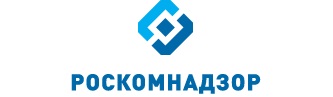 Отчето результатах деятельностиУправления Роскомнадзора по Южному федеральному округув 1 квартале 2015 годаг. КраснодарСодержаниеI. Сведения о выполнении полномочий, возложенных на территориальный орган Роскомнадзора.	31.1. Результаты проведения плановых проверок юридических лиц (их филиалов, представительств, обособленных подразделений), индивидуальных предпринимателей, плановых проверок деятельности органов местного самоуправления и должностных лиц местного самоуправления, мероприятий по систематическому наблюдению	81.2. Результаты проведения внеплановых проверок юридических лиц (их филиалов, представительств, обособленных подразделений), внеплановых проверок деятельности органов местного самоуправления и должностных лиц местного самоуправления, индивидуальных предпринимателей и мероприятий по систематическому наблюдению	111.3. Выполнение полномочий в установленных сферах деятельности	14II. Сведения о показателях эффективности деятельности	90III. Выводы по результатам деятельности за 1 квартал 2015 года и предложения по их совершенствованию	91Руководитель УправленияРоскомнадзора по Южномуфедеральному округу 									С.Н. КузенковI. Сведения о выполнении полномочий, возложенных на территориальный орган Роскомнадзора.В Управлении, по состоянию на 31.03.2015 имеется информация:	- о 3855 операторах связи, которым принадлежит 8221 лицензия (с территорией действия – Краснодарский край, Республика Адыгея или юридическим адресом на территории данных субъектов Российской Федерации) на оказание услуг в области связи, из них: 7271лицензия на предоставление услуг электросвязи, 283 на предоставление услуг почтовой связи, 667 на предоставление услуг связи для целейэфирного и кабельного вещания, 329лицензий на вещание, 47786РЭС, 4 ВЧУ и 23 франкировальные машины;- о 454 юридических лицах, индивидуальных предпринимателях (не операторов связи) вещателях, которым принадлежит 718 лицензий на вещание и 2 РЭС;Всего лицензий на вещание по состоянию на 31.03.2015–1047, из них:- об 1 юридическом лице, которое имеет 1 лицензию на осуществление деятельности в области воспроизведения аудиовизуальных произведений и фонограмм;- об 9342 юридических лицах, индивидуальных предпринимателях (не операторах связи) и физических лицах владельцах РЭС и ВЧУ, которым принадлежит 29214 РЭС и 49ВЧУ, 2 франкировальные машины;- о 109 владельцах франкировальных машин (не операторы связи и не владельцы РЭС и ВЧУ), которым принадлежит 181 франкировальные машины;- о 9731операторе, осуществляющем обработку персональных данных;- об 1121средстве массовой информации, из которых:газет–474;журналов–218;телепрограмм–87;радиопрограмм – 38;радиоканалов – 172;телеканалов – 86;электронных периодических изданий –7;бюллетеней – 8;альманахов–1;сборников–20;информационных агентств –4;справочников–4;видеопрограмм – 1;аудиопрограмм – 1.1.1. Результаты проведения плановых проверок юридических лиц (их филиалов, представительств, обособленных подразделений), индивидуальных предпринимателей,плановых проверок деятельности органов местного самоуправления и должностных лиц местного самоуправления, мероприятий по систематическому наблюдениюЗа 1 квартал 2015 года было проведено 132 плановых проверок и мероприятий СН, в том числе:не проводились проверки и мероприятия СН в отношении:Доля плановых проверок и мероприятий СН, в которых выявлены нарушения действующегозаконодательства в 2014 и 2015годахПо результатам плановых проверок и мероприятий СН:- выявлено 142 нарушения норм действующего законодательства- выдано 9 предписаний об устранении выявленных нарушений:- составлено 77 протоколов об АПН1.2. Результаты проведения внеплановых проверок юридических лиц (их филиалов, представительств, обособленных подразделений), внеплановых проверок деятельностиорганов местного самоуправления и должностных лиц местного самоуправления, индивидуальных предпринимателей и мероприятий по систематическому наблюдениюВнеплановые проверки Управлением проводились по основаниям, указанным в п.2 ст.10 Федерального закона от 26.12.2008 № 294-ФЗ "О защите прав юридических лиц и индивидуальных предпринимателей при осуществлении государственного контроля (надзора) и муниципального контроля, а именно:- истечение срока исполнения предписания;- нарушение прав потребителей (граждан).И по основаниям, указанным в ст. 27 Федерального закона от 07.07.2003 № 126-ФЗ "О связи":- истечение срока исполнения предписания;- поступление обращений и заявлений граждан, в том числе индивидуальных предпринимателей, юридических лиц, информации от органов государственной власти, органов местного самоуправления, из средств массовой информации о фактах нарушений целостности, устойчивости функционирования и безопасности единой сети электросвязи Российской Федерации по перечню таких нарушений, установленному Правительством Российской Федерации;- выявление органом государственного контроля в результате систематического наблюдения, радиоконтроля нарушений обязательных требований;- поступления обращений и заявлений граждан, ИП, юридических лиц, информации от органов государственной власти о фактах нарушений целостности, устойчивости функционирования и безопасности единой сети электросвязи. С начала годапроведено 57 внеплановых проверок и мероприятий СН, в том числе:Доля внеплановых проверок и мероприятий СН, в которых выявлены нарушения действующего законодательства в 2014 и 2015 годахПо результатам внеплановых проверок и мероприятий СН:- выявлено 131 нарушений норм действующего законодательства- выдано 38 предписанийоб устранении выявленных нарушений:- составлено 217 протоколов об АПН1.3. Выполнение полномочий в установленных сферах деятельности	1.3.1. Основные функцииВ сфере средств массовых коммуникаций (СМИ, вещатели)Полномочия выполняют – 11 единиц (с учетом вакантных должностей)Государственный контроль и надзор за соблюдением законодательства Российской Федерации в сфере электронных СМИ (сетевые издания, иные интернет-издания)Государственный контроль и надзор за соблюдением законодательства Российской федерации в сфере печатных СМИГосударственный контроль и надзор за соблюдением законодательства Российской Федерации в сфере телерадиовещанияГосударственный контроль и надзор за представлением обязательного федерального экземпляра документов в установленной сфере деятельности федеральной службы по надзору в сфере связи, информационных технологий и массовых коммуникацийГосударственный контроль и надзор за соблюдением лицензионных требований владельцами лицензий на телерадиовещаниеГосударственный контроль и надзор в сфере защиты детей от информации, причиняющей вред их здоровью и (или) развитию, - за соблюдением требований законодательства Российской Федерации в сфере защиты детей от информации, причиняющей вред их здоровью и (или) развитию, к производству и выпуску средств массовой информации, вещанию телеканалов, радиоканалов, телепрограмм и радиопрограмм, а также к распространению информации посредством информационно-телекоммуникационных сетей (в том числе сети интернет) и сетей подвижной радиотелефонной связиЗа 1 квартал 2015 года проведен мониторинг информации (операторы связи, предоставляющие телематические услуги связи), содержащейся в ЕИС Роскомнадзора («Факты авторизации ОС для получения выгрузки из реестра для ТО»).По состоянию на 31.03.2015 авторизовано операторов связи:	- многотерриториальных									- 28;- однотерриториальных в Краснодарском крае 					- 85;- однотерриториальных в Республике Адыгея					- 5.Сведения о регистрации ОС в Едином реестреКраснодарский крайРеспублика Адыгея- из 90 однотерриториальных операторов связи, прошедших регистрацию, 15 операторов связи получают выгрузки через зарегистрированных в Едином реестре операторов связи:- 5 операторов (ООО «Микрофон», ООО «Новаг-Сервис», ООО «Мобидо», ООО «Паскаль», ООО «Центр бухгалтерских услуг») оказывают телематические услуги связи, за исключением доступа к сети Интернет.Были выявлены случаи (у 6 операторов связи) нерегулярного осуществления выгрузки информации из ЕАИС (с использованием web-сервиса (vigruzki.rkn.gov.ru) в целях ограничения и возобновления доступа к информации, распространяемой посредством информационно-телекоммуникационной сети «Интернет», внесенной в «Единый реестр доменных имен, указателей страниц сайтов в информационно-телекоммуникационной сети «Интернет», содержащих информацию, распространение которой в Российской Федерации запрещено»).В отношении виновных лиц, в 1 квартале 2015 года, составлено 14 протоколов об административных правонарушениях по ч. 3 ст. 14.1 КоАП РФ.Количество составленных протоколов об административных правонарушениях в 2014 и 2015 годахГосударственный контроль и надзор за соблюдением лицензионных требований владельцами лицензий на изготовление экземпляров аудиовизуальных произведений, программ для ЭВМ, баз данных и фонограмм на любых видах носителейОрганизация проведения экспертизы информационной продукции в целях обеспечения информационной безопасности детейПри проведении систематического наблюдения в 1 квартале 2015 года в отношении вещателей было выявлено:- Общество с ограниченной ответственностью "Телевизионное агентство "Кубань-XXI"  - непредставление обязательного экземпляра в филиал ФГУП «ВГТРК» «Государственный фонд телевизионных и радиопрограмм» (составлены 2 протокола об административном правонарушении по ст.13.23 КоАП РФ, направлены в суд по подведомственности).При проведении мониторинга в конкурсных городах было выявлено:- СМИ телеканал "Новая Россия" - нарушение лицензионных условий в части порядка объявления выходных данных. В отношении главного редактора составлен протокол об административном правонарушении по ст.13.22 КоАП РФ.В ходе проведения мероприятий по систематическому наблюдению в отношении печатных СМИ, при рассмотрении информации о нарушениях законодательства Российской Федерации, выявлено 98 нарушений:- 20 по ст. 27 (выходные данные) Закона РФ от 27.12.1991 № 2124-I «О средствах массовой информации»;- 11 по ст. 11 (перерегистрация и уведомление) Закона РФ от 27.12.1991 № 2124-I «О средствах массовой информации»;- 18 по ст. 20 (устав редакции СМИ) Закона РФ от 27.12.1991 № 2124-I «О средствах массовой информации»;- 20 по ст. 7 (доставка обязательного экземпляра печатных изданий) Федерального закона от 29.12.1994 №77 – ФЗ «Об обязательном экземпляре документов»;- 29 по ст. 15 (невыход СМИ в свет более одного года; устав редакции или заменяющий его договор не принят и (или) не утвержден в течение трех месяцев со дня первого выхода в свет данного СМИ) Закона РФ от 27.12.1991 № 2124-I «О средствах массовой информации».При проведении планового мониторинга 28 печатных средств массовой информации в первом квартале 2015 года проанализировано 311 экземпляров СМИ, из них на наличие экстремизма - 311, порнографии - 311, пропаганды наркотиков - 311, культа насилия и жестокости - 311, выявление материалов, содержащих нецензурную брань - 311, выявление информации о несовершеннолетних, пострадавших в результате противоправных действий (бездействий) - 311.В ходе мониторинга печатных средств массовой информации фактов злоупотребления свободой массовой информации, в отчетном периоде не выявлено.В ходе мониторинга средств массовой информации, распространяющихся в сети Интернет, 14.01.2015 установлены факты публикации электронным периодическим изданием «ЮГА.ру» (свидетельство о регистрации от 26.02.2009 Эл № ФС 77 - 35472) в сети Интернет по адресу http://www.yuga.ru/news/356066 комментариев к материалу «Венедиктов обратился в правоохранительные органы по поводу угроз от Кадырова», и по адресу http://www.yuga.ru/news/356065 комментариев к материалу «Кадыров: Мусульмане не станут бесконечно терпеть выходки Венедиктова и компании», среди которых присутствовал факт злоупотребления свободой массовой информации.Кроме того, в феврале 2015 года установлены факты публикации электронным периодическим изданием «ЮГА.ру» (свидетельство о регистрации от 26.02.2009 Эл № ФС 77 - 35472) в сети Интернет по адресу http://www.yuga.ru/news/356066 комментариев к материалу «Венедиктов обратился в правоохранительные органы по поводу угроз от Кадырова», по адресу http://www.yuga.ru/articles/society/7113.html комментариев к материалу  «Смерть блокадницы, обвиненной в краже в «Магните»: факты и комментарии», а также по адресу http://www.yuga.ru/news/358045 комментариев к материалу  «СМИ: Участниками браконьерской бойни были главы двух районов Кубани и трое судей краевого суда».Сотрудниками Управления составлены Акты документирования фактов публикации комментариев к данным материалам с признаками злоупотребления свободой массовой информации.В соответствии с полномочиями по осуществлению государственного контроля и надзора за соблюдением законодательства Российской Федерации в сфере средств массовой информации, на основании приказа Роскомнадзора от 06.07.2010 № 420 «Об утверждении порядка направления обращений о недопустимости злоупотреблений свободой массовой информации к средствам массовой информации, распространение которых осуществляется в информационно-телекоммуникационных сетях, в том числе в сети Интернет», Управлением редакции указанного СМИ направлены 5 обращений с требованием незамедлительно удалить данные комментарии или, руководствуясь ст. 42 Закона РФ от 27.12.1991 № 2124-I «О средствах массовой информации», отредактировать его.В течение суток, с момента направления обращений, комментарии были удалены  редакцией электронного периодического издания.Также, в рамках проведения внепланового мероприятия в отношении сетевого издания «Информационное агентство «ВК Пресс» в связи сраспространением материала «10 млн евро составила выручка за новый номер CharlieHebdo» вышеуказанным средством массовой информации, доступного по адресу: http://www.vkpress.ru/glavnoe/10-mln-evro-sostavila-vyruchka-za-novyy-nomer-charlie-hebdo/?id=83418 с изображением, оскорбляющим религиозные чувства мусульман выявлено нарушение ст. 8 Федерального закона от 25.07.2002 № 114-ФЗ «О противодействии экстремистской деятельности».Материалы внепланового мероприятия переданы в Центральный аппарат Роскомнадзора для принятия мер реагирования в рамках полномочий (ЦА вынесено предупреждение № 05КМ-5790 от 23.01.2015). В 1 квартале аннулировано 61 свидетельство о регистрации СМИ:из них:- 51 по решению суда;- 10 по решению учредителей.*За отчетный период в Управление поступило 37 решений о признании недействительными свидетельств о регистрации СМИ, из которых 15 решений, ранее вступивших в силу.Разрешительная и регистрационная деятельность:Ведение реестра средств массовой информации, продукция которых предназначена для распространения на территории субъекта Российской Федерации, муниципального образованияПолномочие выполняют – 11 единиц (с учетом вакантных должностей)Количество заявок и количество выданных свидетельств указано с учетом заявок на получение дубликатаВедение реестра плательщиков страховых взносов в государственные внебюджетные фонды – российских организаций и индивидуальных предпринимателей по производству, выпуску в свет (в эфир) и (или) изданию средств массовой информации (за исключением средств массовой информации, специализирующихся на сообщениях и материалах рекламного и (или) эротического характера) и предоставление выписок из негоПолномочие выполняют – 11 единиц (с учетом вакантных должностей)В целях реализации требований пункта 1.2 статьи 58 Федерального закона от 24.07.2009 № 212-ФЗ «О страховых взносах в Пенсионный фонд Российской Федерации, Фонд социального страхования Российской Федерации, Федеральный фонд обязательного медицинского страхования и территориальные фонды обязательного медицинского страхования»в 1 квартале 2015 года было получено 4 заявки, из которых:- на первичное включение в реестр 0;- на внесение изменений в реестр 1;- на исключение из реестра 0;- выдача выписки 3;- количество отказов 2;- выдано Выписок из реестра 2.Регистрация средств  массовой информации, продукция которых предназначена для распространения преимущественно на территории субъекта (субъектов) Российской Федерации, территории муниципального образованияПолномочие выполняют – 11единиц (с учетом вакантных должностей)Количество заявок и количество выданных свидетельств указано с учетом заявок на получение дубликатаВ 1 квартале 2015 года Управлением было выдано 33 свидетельства о регистрации СМИ, из которых:зарегистрировано СМИ - 23, в том числе:печатных СМИ - 20, в том числе:- газет - 12- журналов – 7- сборников - 1электронных СМИ - 3, в том числе:- радиоканалов -2- телеканалов -1перерегистрировано СМИ – 9, в том числе:печатных СМИ - 4, в том числе:- газет - 2- журналов -1сборников -1электронных СМИ - 5, в том числе:- радиоканалов - 4- телеканалов - 1внесено изменений в свидетельства о регистрации СМИ - 1, в том числе из них:печатных СМИ - 1, в том числе:- газет - 1Снято с учета-61 СМИ: - газет - 18- журналов - 21- сборников - 1- бюллетеней -1- телепрограмм - 9- радиопрограмм - 6-телеканалов - 1- радиоканалов -1-информационных агентств - 1- электронных периодических- 2Государственная пошлина, взимаемая за государственную регистрацию СМИ за отчетный период (по состоянию на 31.03.2015), составила – 324966,65 рублей.В сфере связилицензии на оказание услуг в области связи						- 8221:РЭС												- 77002ВЧУ												- 53франкировальные машины								- 206Полномочия выполняют – 34единицы (с учетом вакантных должностей)При выполнении полномочий в отношении операторов связиПо количеству плановых мероприятий в разрезе полномочий информация не может быть представлена, так как проверки – это совокупность мероприятий государственного контроля (надзора).Государственный контроль и надзор за выполнением операторами связи пребований по внедрению системы оперативно-разыскных мероприятий:	*В том числе 1 протокол об АПН по ч. 1 ст. 19.5 КоАП РФ.Государственный контроль и надзор за использованием в сети связи общего пользования, технологических сетях и сетях связи специального назначения (в случае их присоединения к сети связи общего пользования) средств связи, прошедших обязательное подтверждение соответствия установленным требованиямГосударственный контроль и надзор за соблюдением операторами связи требований к метрологическому обеспечению оборудования, используемого  для учета объема оказанных услуг (длительности соединения и объема трафика)Государственный контроль и надзор за выполнением операторами связи требований к защите сетей связи от несанкционированного доступа к ним и передаваемой по ним информацииГосударственный контроль и надзор за соблюдением операторами связи требований к оказанию услуг связиГосударственный контроль и надзор за соблюдением требований к построению сетей электросвязи и почтовой связи, требований к проектированию, строительству, реконструкции и эксплуатации сетей и сооружений связи* В том числе 5 протоколов об АПН по ч. 1 ст. 19.5 КоАП РФ.Государственный контроль и надзор за соблюдением установленных лицензионных условий и требований (далее - лицензионные условия) владельцами лицензий на деятельность по оказанию услуг в области связи	* В том числе4 протокола по ч. 1 ст. 19.5 КоАП РФ.	** В том числе 4 протокола по мероприятиям 1 квартала будут составлены 07.04.2015 Государственный контроль и надзор за соблюдением операторами связи требований к пропуску трафика и его маршрутизацииГосударственный контроль и надзор за соблюдением требований к порядку распределения ресурса нумерации единой сети электросвязи Российской ФедерацииГосударственный контроль и надзор за соблюдением операторами связи требований к использованию выделенного им ресурса нумерации в соответствии с установленным порядком использования ресурса нумерации единой сети электросвязи Российской ФедерацииГосударственный контроль и надзор за соблюдением требований к присоединению сетей электросвязи к сети связи общего пользования, в том числе к условиям присоединенияРассмотрение обращений операторов связи по вопросам присоединения сетей электросвязи и взаимодействия операторов связи, принятие по ним решения и выдача предписания в соответствии с федеральным закономГосударственный контроль и надзор за соблюдением нормативов частоты сбора письменной корреспонденции из почтовых ящиков, ее обмена, перевозки и доставки, а также контрольных сроков пересылки почтовых отправлений и почтовых переводов денежных средств1. При проведении мероприятия систематического наблюдения ФГУП "Почта России" выявлены нарушения п.п. 6, 8, 46 Правил оказания услуг почтовой связи, утвержденных приказом Министерства связи и массовых коммуникаций Российской Федерации 31.07.2014 № 234 (приказ зарегистрирован в Минюсте России 26.12.2014 № 35442), ст. 20 Федерального закона от 17.07.1999 №176-ФЗ «О почтовой связи», пп. "а" пункта 6 Нормативов частоты сбора из почтовых ящиков, обмена, перевозки и доставки письменной корреспонденции, а также контрольные сроки пересылки письменной корреспонденции (приложение), утвержденных постановлением Правительства РФ от 24.03.2006 № 160.Письменная корреспонденция межобластного потока замедлена на этапах пересылки в г. Краснодар и из г. Краснодара. Из 788 учтенных писем на этапе пересылки замедлено 274 письма, в контрольный срок поступило 514 писем или 65,23%. Письменная корреспонденция межобластного потока замедлена на этапах пересылки в г. Майкоп и из г. Майкопа. Из 700 учтенных писем на этапе пересылки замедлено 184 письма, в контрольный срок поступило 516 писем или 73,71 %.Замедлений на пересылке отправлений экспресс-почты "EMS-Почта России" не выявлено. 2. Нарушен подпункт "а", "б" пункта 1 Нормативов частоты сбора из почтовых ящиков, обмена, перевозки и доставки письменной корреспонденции, а также контрольные сроки пересылки письменной корреспонденции (приложение), утвержденные постановлением Правительства РФ от 24.03.2006 № 160.Нарушение норматива частоты сбора корреспонденции из почтовых ящиков, принадлежащих УФПС Краснодарского края, составляет от 1 до 14 дней. Всего на этапе выемки замедлено 38 писем. Из них: в Предгорном  почтамте замедлено 3 письма, в Восточно-кубанском - 22 письма, в Сочинском почтамте - 4 письма, в Краснодарском почтамте - 3 письма, в Западно-Кубанском почтамте - 3 письма, в Анапском почтамте - 3 письма.3. Нарушены п.п. 6, 8, 46 Правил оказания услуг почтовой связи, утвержденных приказом Министерства связи и массовых коммуникаций Российской Федерации 31.07.2014 № 234 (приказ зарегистрирован в Минюсте России 26.12.2014 № 35442), ст. 14 гл. 2 Федерального закона от 17.07.1999 № 176-ФЗ «О почтовой связи».В отделениях УФПС Краснодарского края в период проведения систематического наблюдения частично отсутствовал информационный материал, предусмотренный п. 8 Правил оказания услуг почтовой связи, утвержденных приказом Министерства связи и массовых коммуникаций Российской Федерации 31.07.2014 № 234 (приказ зарегистрирован в Минюсте России 26.12.2014 № 35442) (на почтовых ящиках отсутствовала информация о времени выемки, номер ящика и наименование оператора (п. 8 ПОУПС), допускались случаи недоставки  письменной корреспонденции имелся доступ посторонних лиц - не была обеспечена тайна связи (п.п. 46 ПОУПС, ст. 14 гл. 2 Федерального закона от 17.07.1999 № 176-ФЗ «О почтовой связи»), на некоторых отделениях почтовой связи отсутствовала фризовая вывеска ("Положение о типовом оформлении объектов и транспорта федеральной почтовой связи" приложение к указанию Минсвязи России от 01.07.2002 46-у).Письменная корреспонденция внутрикраевого потока на этапах пересылки прошла в установленные контрольные сроки. Из 819 учтенных писем на этапе пересылки замедлено 40 писем, в контрольный срок поступило 779 писем или 95,12%. Установленные контрольные сроки пересылки письменной корреспонденции по внутрикраевому потоку соблюдаются. Процент (%) письменной корреспонденции, прошедшей в установленные контрольные сроки, составляет более 90%.Республика АдыгеяПисьменная корреспонденция межобластного потока замедлена на этапах пересылки в г. Майкоп и из г. Майкопа. Из 700 учтенных писем на этапе пересылки замедлено 184 письма, в контрольный срок поступило 516 писем или 73,71 %. Установленные контрольные сроки пересылки письменной корреспонденции по межобластному потоку не соблюдаются. Процент (%) письменной корреспонденции, прошедшей в установленные контрольные сроки, составляет менее 90%.Письменная корреспонденция внутриреспубликанского потока на этапах пересылки прошла в контрольный срок. Из 144 учтенных писем в контрольный срок поступило 144 письма или 100,0%. Установленные контрольные сроки пересылки письменной корреспонденции по внутриреспубликанскому потоку соблюдаются. Процент (%) письменной корреспонденции, прошедшей в установленные контрольные сроки, составляет более 90%. Сравнительный анализ соблюдения контрольных сроков пересылки письменной корреспонденции за 1 квартал 2014 и 1 квартал 2015 годы приведен в таблице:Государственный контроль и надзор за соблюдением организациями почтовой связи порядка фиксирования, хранения и представления информации о денежных операциях, подлежащих контролю в соответствии с законодательством Российской Федерации, а также организации ими внутреннего контроляПолномочия выполняют – 6единиц (с учетом вакантных должностей)Государственный контроль и надзор за соблюдением пользователями радиочастотного спектра требований к порядку его использования, норм и требований к параметрам излучения (приема) радиоэлектронных средств и высокочастотных устройств гражданского назначенияВ отношении операторов связи и владельцев производственно-технологических сетей связиГосударственный контроль и надзор за соблюдением пользователями радиочастотного спектра требований к порядку его использования, норм и требований к параметрам излучения (приема) радиоэлектронных средств и высокочастотных устройств гражданского назначения, включая надзор с учетом сообщений (данных), полученных в процессе проведения радиочастотнойслужбой радиоконтроля* -14протоколов об  АПН по мероприятиям 1 квартала будит составлены 02 и 04 апреля 2015	* –1 протокол об АПН по ч. 1 ст. 19.5 КоАП РФ и 2 протокола об АПН по ст. 19.7 КоАП РФ.Государственный контроль и надзор за соблюдением требований к порядку использования франкировальных машин и выявления франкировальных машин, не разрешенных к использованиюПолномочия выполняют – 6единиц (с учетом вакантных должностей)Фиксированная телефонная связь, ПД и ТМСВ 1 квартале 2015 года по результатам мероприятий государственного контроля (надзора):- выдано 9 предписаний об устранении выявленных нарушений, - вынесено 1 предупреждение о приостановлении действия лицензий, - составлен 71 протокол об административных правонарушениях.С целью пресечения и недопущения нарушения обязательных требований в области связи, с представителями операторов связи, проводилась профилактическая работа: пояснение требований законодательства, а также разъяснение о необходимости исполнения данных требований, как в телефонном режиме, так и устной беседе, а также путем информационного обеспечения деятельности Управления (размещение новостей на официальном сайте Управления).Результаты проведенных мероприятий систематического наблюдения в отношении оператора универсального обслуживания ОАО «Ростелеком»:- по лицензиям № 86467 «Услуги местной телефонной связи с использованием таксофонов» и № 121480 «Телематические услуги связи», в период с 02.02.2015 по 20.02.2015 проведено мероприятие систематического наблюдения (проверкой охвачено 3 муниципальных образования Краснодарского края и 1 муниципальное образование Республики Адыгея), в результате которого нарушений обязательных требований не выявлено.Взаимодействие с силовыми структурами, правоохранительными органами, органами прокуратурыВ 1 квартале 2015 года, на основании полученных данных из УФСБ России по Краснодарскому краю, за нарушения требований к сетям и средствам связи для проведения оперативно-разыскных мероприятий и условий осуществления деятельности в соответствии с имеющимися у операторов связи лицензиями, в отношении 7 операторов связи проведены внеплановые проверки, по результатам которых выданы предписания, составлено 12 протоколов об административных правонарушениях по ч. 3 ст.14.1 КоАП РФ.С целью выполнения Решения межведомственного совещания при прокуроре Краснодарского края по вопросу соблюдения требований Федерального закона от 26.12.2006 № 244-ФЗ «О государственном регулировании деятельности по организации и проведению азартных игр и о внесении изменений в некоторые законодательные акты Российской Федерации» от 18.03.2011 в адрес Прокуратуры Краснодарского края и ГУ МВД по Краснодарскому краю Управлением ежемесячно направляется информация о лицензиатах, предоставляющих телематические услуги связи (услуги доступа в Интернет) на территории Краснодарского края.Подвижная связь (радио- и радиотелефонная)В 1 квартале 2015 года в рамках осуществления полномочий в отношении операторов подвижной связи проведено 7 плановых мероприятий по систематическому наблюдению и 22 внеплановые проверки. Проверено 45 объектов надзора, выявлено 86 нарушений обязательных требований в области связи, выдано 22 предписания об устранении выявленных нарушений, 9 представлений об устранении причин и условий, способствовавших совершению административных правонарушений, составлено 240  протоколов об административных правонарушениях (178 протоколов об АПН по мероприятиям и 62 протокола об АПН без проведения мероприятий по информации Управления по Краснодарскому краю и Республике Адыгея филиала ФГУП «РЧЦ ЦФО» в ЮФО и СКФО). Сравнительные данные приведены в таблице выполнения полномочий. Отмененных и непроведенных мероприятий нет.- по результатам проведенных мероприятий,  частота выявления нарушений на одно мероприятие составила 2,96. Средняя сумма штрафов за одно мероприятие составила – 7,6 тыс. руб.;- для проведения плановых и внеплановых мероприятий в 1 квартале 2015 года экспертные организации не привлекались.Для целей эфирного и кабельного вещанияВ 1 квартале 2015 года в рамках осуществления полномочий в отношении операторов,оказывающих услуги связи для целей эфирного и кабельного вещания проведено 5 плановых выездных проверок , 7 плановых мероприятий по систематическому наблюдению, 2 внеплановые документарные проверки. Проверено 46 объектов надзора, выявлено 7 нарушений в области связи, выдано 7 предписаний об устранении выявленных нарушений, составлено 12 протоколов об административных правонарушениях (8 протоколов об АПН по мероприятиям и 4 протокола об АПН без проведения мероприятий по информации Федерального агентства связи). Непроведенных мероприятий нет. Отменена плановая проверка в отношении МУП муниципального образования Тимашевский район телерадиокомпания "ТИ-ЭФ" в связи с аннулированием лицензии № 103912 (приказ УРКН по ЮФО от 19.02.2015 № 122) и мероприятие по систематическому наблюдению в отношении МУП "Районный культурно-информационный центр "Староминская" в связи с реорганизацией юридического лица (приказ УРКН по ЮФО от 28.01.2015 № 57).- по результатам проведенных мероприятий, частота выявления нарушений на одно мероприятие составила 0,50, сумма штрафов на 1 мероприятие составила 0,57 тыс. руб.;- для проведения плановых и внеплановых мероприятий в 1 квартале 2015 года экспертные организации не привлекались.С целью пресечения и недопущения нарушения обязательных требований в области связи, с представителями операторов связи, проводилась профилактическая работа: - совещания:19.02.2015 по вопросу соблюдения операторами связи, оказывающими услуги связи для целей кабельного вещания требований действующего законодательства Российской Федерации в области связи в части разъяснения порядка предоставления в лицензирующий орган оператором связи, осуществляющим трансляцию телеканалов по договору с вещателем, сведений о таком вещателе;- консультации, разъяснение необходимости выполнения требований законодательства Российской Федерации, в телефонном режиме и в устной беседе.Результаты работы Управления во взаимодействии с предприятиями радиочастотной службы при осуществлении контрольно-надзорной деятельности  приведены в таблице:В 1 квартале 2015 года:- составлено 260 протоколов об АПН по материалам радиоконтроля радиочастотной службы, что составило 100 % от общего количества протоколов  об административных правонарушениях порядка, требований и условий, относящихся к использованию РЭС или ВЧУ.- выдано 26 предписаний по материалам радиочастотной службы, что составило 23,2 % от общего числа выданных предписаний.- проведено совместное совещание с участием представителей Управления по Краснодарскому краю и Республике Адыгея филиала ФГУП «РЧЦ ЦФО» в Южном и Северо-Кавказском федеральных округах по результатам взаимодействия в 2014 году и решению текущих вопросов по взаимодействию с учётом ввода в действие АСРК-РФ, сопряженной с ЕИС Роскомнадзора.- Неподтвердившихся сведений о нарушениях от радиочастотной службы за отчетный период не поступало.Направлено 54 обращения в органы МВД о выявлении неустановленных владельцев РЭС, допустивших нарушения в области использования радиочастотного спектра.Разрешительная и регистрационная деятельность:Выдача разрешений на применение франкировальных машин:Полномочия выполняют – 5 единиц (с учетом вакантных должностей)Выдача разрешений на судовые радиостанции, используемые на морских судах, судах внутреннего плавания и судах смешанного (река-море) плаванияПолномочия выполняют –12 единиц (с учетом вакантных должностей)	Регистрация радиоэлектронных средств и высокочастотных устройств гражданского назначенияПолномочие выполняют – 12единиц (с учетом вакантных должностей)Сравнительные данные о количестве отказов в выдаче свидетельств о регистрации РЭС и ВЧУ в соответствии с постановлением Правительства РФ от 12.10.2004 № 539 и причинах отказов:Основанием для отказа в регистрации радиоэлектронных средств и высокочастотных устройств является:а) несоответствие представляемых документов требованиям, установленным  Правилами регистрации РЭС и ВЧУ;б) непредставление документов, необходимых для регистрации радиоэлектронных средств и высокочастотных устройств в соответствии с настоящими Правилами;в) наличие в документах, представленных заявителем, недостоверной или искажённой информации;г) несоответствие сведений о технических характеристиках и параметрах излучений радиоэлектронных средств и высокочастотных устройств, а также условий их использования требованиям, установленным в разрешении на использование радиочастот (радиочастотных каналов), техническим регламентам и национальным стандартам;д) невыполнение заявителем условия, установленного в разрешении на использование радиочастот или радиочастотных каналов, в части предельного срока регистрации радиоэлектронного средства.Участие в работе приемочных комиссий по вводу в эксплуатацию сооружений связиПолномочие выполняют – 11 специалистов (с учетом вакантных должностей)В 1 квартале 2015 года введено в эксплуатацию 52 фрагмента сетей электросвязи. Специалисты Управления приняли участие в работе 7 приемочных комиссий по вводу фрагментов сетей электросвязи в эксплуатацию.Сравнительные данные по вводу в эксплуатацию сооружений связи в 1 квартале 2014 года и 1 квартале 2015 года:Сравнительные данные по вводу в эксплуатацию сооружений связи в 2014 и 2015 годахОсновными недостатками, выявленными при обследовании сооружений связи, являются:- несогласование вносимых изменений в проекты в ходе строительства с проектировщиком;- отсутствие сертификатов соответствия системы сертификации «Связь» или деклараций соответствия;- отсутствие договоров аренды помещений для размещения оборудования;- отсутствие документов, подтверждающих организацию мероприятий по внедрению СОРМ на сетях электросвязи.В сфере защиты персональных данных:Государственный контроль и надзор за соответствием обработки персональных данных требованиям законодательства Российской Федерации в области персональных данныхПолномочие выполняют – 11 специалистов (с учетом вакантных должностей)Результаты мероприятий по систематическому наблюдению.В 1 квартале 2015  года проведены следующие мероприятия.1. Проведено 1 мероприятие систематического наблюдения по выявлению в местах розничной торговли фактов незаконной реализации на физических носителях (оптические диски и т.п.) баз данных, содержащих персональные данные граждан Российской Федерации.Мероприятие систематического наблюдения проводилось 13.02.2015 в торговом комплексе «5 звезд» (адрес: г. Краснодар, проспект Чекистов, 36), ТЦ "Версаль" (адрес: г. Краснодар, проспект Чекистов, 15/2), ТЦ "Вегас" (адрес: г. Краснодар, проспект Чекистов, 42/1), «Сенной рынок»: (адрес: г. Краснодар, ул. Длинная, 111), Универсальном рынке (адрес: г. Краснодар, пр.Каляева, 21), Юбилейном рынке (адрес: г. Краснодар, проспект Чекистов, 17).Мероприятие систематического наблюдения проводилось посредством изучения ассортимента продукции, реализуемой на носителях информации в торговых павильонах в указанных местах розничной торговли.По итогам проведенных мероприятий систематического наблюдения фактов незаконной реализации баз данных на физических носителях, содержащих персональные данные граждан РФ, не установлено.2. Проведено 3 мероприятия систематического наблюдения в части оценки соответствия информации, размещаемой в общественных местах, на средствах наружной рекламы и светодиодных экранах.Мероприятие систематического наблюдения проводилось 02.02.2015 по следующим адресам: г. Краснодар, от ул. Маяковского до ул. Шевченко, от ул. Шевченко до ул. Новороссийской, от ул. Новороссийской до ул. Вишняковой, от ул. Вишняковой до ул. Суворова, от ул. Суворова до ул. Ленина, от ул. Ленина до ул. Кубанская набережная.Мероприятие систематического наблюдения также проводилось 03.02.2015 по следующим адресам: г. Краснодар, от ул. Маяковского до ул. Шевченко, от ул. Шевченко до ул. Новороссийской, от ул. Новороссийской до ул. Северной, от ул. Северной до ул. Школьной, от ул. Школьной до ул. Восточно-Кругликовской, от ул. Восточно-Кругликовской до ул. Жлобы, от ул. Жлобы до ул. Российской.	Мероприятие систематического наблюдения проводилось 05.02.2015 по следующим адресам: г. Краснодар, от ул. Маяковского до ул. Шевченко, от ул. Шевченко до ул. Новороссийской, от ул. Новороссийской до ул. Филатова, от ул. Филатова до ул. Передовой, от ул. Передовой до ул. Щорса, от ул. Щорса до ул. Ипподромной, от ул. Ипподромной до ул. Чернышевского, от ул. Чернышевского до ул. Армавирской, от ул. Армавирской до ул. Коллективной, от ул. Коллективной до ул. Московской, от ул. Московской до ул. Карякина.Мероприятие систематического наблюдения проводилось посредством изучения информации, размещаемой в общественных местах, на средствах наружной рекламы и светодиодных экранах.По итогам проведения вышеуказанных мероприятий систематического наблюдения в части оценки соответствия информации, размещаемой в общественных местах, на средствах наружной рекламы и светодиодных экранах нарушений не выявлено.3. Проведено 5 мероприятий систематического наблюдения в сети Интернет.Мероприятие систематического наблюдения проводилось в отношении категорий Операторов, осуществляющих обработку персональных данных значительного числа граждан и (или) сведений относящихся к биометрическим и специальным категориям персональных данных:Мероприятие систематического наблюдения проводилось посредством просмотра разделов сайтов операторов сети Интернет и анализа их содержания на предмет соответствия требованиям законодательства Российской Федерации в области персональных данных.По итогам проведения вышеуказанных мероприятий систематического наблюдения в части оценки соответствия информации, размещаемой в сети Интернет, нарушений не выявлено.	Типовыми нарушениями требований Федерального закона от 27.07.2006 № 152-ФЗ «О персональных данных» и принятых на его основе подзаконных актов, являются:	 а) ч. 3 ст. 22 Федерального закона «О персональных данных» - представление в Управление уведомления об обработке персональных данных, содержащее неполные и (или) недостоверные сведения;Пример 	В ходе проведения контрольно-надзорного мероприятияв отношении ГБОУ СПО «КТЭК» КК было установлено, что данное образовательное учреждение представило в Управление уведомление об обработке персональных данных и информационное письмо о внесении изменений в сведения в реестре операторов, содержащее неполные сведения, что является нарушением требований п. 3, 4 ч. 3 ст. 22 Федерального закона от 27.07.2006 № 152-ФЗ «О персональных данных».По факту непредставления ГБОУ СПО «КТЭК» КК сведений, представление которых предусмотрено законом и необходимо для осуществления деятельности Управления, был составлен протокол об административном правонарушении по ст. 19.7 КоАП РФ и направлен в мировой суд.	б) ч. 3 ст. 6 Федерального закона «О персональных данных» - отсутствие в поручении лицу, которому оператором поручается обработка персональных данных, обязанности соблюдения конфиденциальности персональных данных и обеспечения их безопасности, а также требований к защите обрабатываемых персональных данных.Пример В ходе проведения контрольно-надзорного мероприятияв отношении ООО ДЦ «Юг-Авто» было установлено, что в дополнительном соглашении  к договору «О перечислении денежных средств на счета сотрудников Компании и предоставления банковских карт", на основании которого передаются персональные данные сотрудников ООО ДЦ «ЮГ-АВТО», отсутствует поручение оператора – ООО ДЦ «ЮГ-АВТО» об установлении обязанности ЗАО «Райффайзенбанк» обеспечивать безопасность персональных данных при их обработке, а также указание на требования к защите обрабатываемых персональных данных в соответствии со ст. 19 Федерального закона от 27.07.2006 № 152-ФЗ «О персональных данных»,что является нарушением требований ч. 3 ст. 6 Федерального закона от 27.07.2006 № 152-ФЗ «О персональных данных».По факту данных нарушений ООО ДЦ «Юг-Авто», материалы проверки были направлены в прокуратуру Прикубанского административного округа г. Краснодара для принятия решения о применении мер прокурорского реагирования в отношении вышеуказанного общества.Ведение реестра операторов, осуществляющих обработку персональных данныхНарушения сроков по предоставлению государственной услуги по внесению сведений об Операторах в Реестр, а также изменений в сведения об Операторах в Реестре, а также остальных положений Административного регламента отсутствуют.Сравнительные данные по количеству поступивших уведомлений в 2014 и 2015 годах	В целях разъяснения операторам, осуществляющим обработку персональных данных, положений законодательства Российской Федерации в области персональных данных сотрудники Управления приняли участие и выступили на следующих семинарах и совещаниях:	- на семинаре «Анализ типичных нарушений законодательства в области обработки персональных данных», организованный Краснодарским филиалом ФГБУ «РЭА» Минэнерго России для руководителей, специалистов кадровых и юридических служб, лиц, ответственных за работу по обработке персональных данных в медицинских учреждениях, г. Краснодар, 27.02.2015;- в совещании «Основные характерные нарушения законодательства РФ в области защиты персональных данных, выявляемые в ходе проведения проверок», организованный Управлением Роскомнадзора по Южному федеральному округу для представителей  операторского сообщества, г. Краснодар, 02.03.2015;- в видео-селекторном  совещении, организованном Министерством образования и науки Краснодарского края для руководителей муниципальных органов управления образованием, руководителей муниципальных дошкольных и общеобразовательных учреждений края, 13.03.2015.	В целях организации информационно-разъяснительной, публичной деятельности по вопросам защиты прав субъектов персональных данных руководителем Управления был утвержден «План мероприятий просветительской разъяснительно-информационной работы в области защиты персональных данных на 1 квартал 2015 года».	В рамках реализации данного Плана в 1 квартале 2015 года Управлением были проведены следующие мероприятия.Направление информационного сообщения о необходимости подачи уведомления вкраевые печатные и электронные СМИ.При содействии Департамента печати и средств массовой информации Краснодарского края информационное сообщение было размещено в следующих средствах массовой информации:- «Кубанские новости», 11.02.2015;- «Авангард» (Крыловской район), 12.02.2015;- «Армавирский собеседник», 12.02.2015;- «Белоглинские вести», 12.02.2015;- «Анапское черноморье», 12.02.2015;- «Брюховецкие новости», 12.02.2015;- «В 24 часа» (Гулькевичский район), 12.02.2015;- «Апшеронский рабочий», 12.02.2015;- «Власть Советов» (Выселковский район), 12.02.2015;- «Восход» (Абинский район), 12.02.2015;- «Голос правды» (Красноармейский район), 14.02.2015;- «Горячий Ключ», 12.02.2015;- «Единство», (Павловский район), 12.02.2015;- «Заря Кубани» (Славянский район), 12.02.2015;- «Знамя труда» (Тимашевский район), 12.02.2015;- «Зори» (Северский район), 14.02.2015;- «Калининец», 12.02.2015;- «Каневские зори», 12.02.2015;- «Курганские известия», 12.02.2015;- «Щербиновский курьер», 12.02.2015;- «Прикубанские огни» (Тбилисский район), 12.02.2015;- «Степные зори» (Ленинградский район), 12.02.2015;- «Сельская новь» (Усть-Лабинский район), 12.02.2015;- «Тихорецкие вести», 12.02.2015;- «Приазовские степи» (Ейский район), 12.02.2015;- «Свет маяков» (Новокубанский район), 12.02.2015;- «Сельская жизнь» (Отрадненский район), 12.02.2015;- «Прибой» (г. Геленджик), 12.02.2015;- «Новороссийский рабочий», 12.02.2015;- «Рассвет» (Успенский район), 12.02.2015;- «Призыв» (Крымский район), 12.02.2015;- «Трибуна» (Динской район), 12.02.2015;- «Сельская газета» (Новопокровский район), 14.02.2015;- «Тамань», 09-15.02.2015;- «Приазовье» (Приморско-Ахтарский район), 12.02.2015.Размещение информационного сообщения о необходимости подачи уведомления на официальных сайтах:- Департамента печати и средств массовой информации Краснодарского края http://www.depsmi.ru/news/detail.php?ID=6298;- Министерства курортов и туризма Краснодарского края http://min.kurortkuban.ru/informatsiya/turbiznesu/ob-ispolzovanii-personalnykh-dannykh.Размещение объявления о необходимости подачи уведомления в эфирерадиостанции «Казак ФМ», 20.02.2015. Организация интервью, «круглых столов» с операторами в рамках программ краевых телевизионных каналов, а также участие в совещаниях, конференциях, организованных департаментом печати и средств массовой информации Краснодарского края.В частности, на официальном сайте новостного портала «Кубань 24» в разделе телепрограммы можно ознакомиться с интервью заместителя руководителя Управления Рахвалова А.Ю. журналистам телепрограммы «Факты. Мнение» (Интервью состоялось 13.02.2015, эфир передачи 17.02.2015, ссылка - http://www.youtube.com/watch?v=HYMLhFNRumo&index=1&list=PLh0eWlCoAdz5VGMKk-YoMQ0T17uVKKW4b).Кроме того, программа «Факты. Мнение» вышла 20.02.2015 на телеканале «Новая Россия» (г. Новороссийск), 25.02.2015 на телеканале «ННТ» (г. Новороссийск), 26.02.2015 на телеканале «Домашний» (г. Новороссийск), 20.02.2015, 24.02.2015, 26.02.2015 на телеканале «ЭФКАТЕ»+РЕН ТВ.Подготовка и направление писем о содействии в адрес председателей Торгово-промышленных палат Краснодарского края и Республики Адыгея.Подготовка и направление писемоб оказании содействия по реализации требований Федерального закона от 27.07.2006 № 152-ФЗ «О персональных данных» в адрес главы администрации Краснодарского края и Президента Республики Адыгея.По результатам рассмотрения вышеуказанного письма была проведена следующая работа:-исполнительным органам государственной власти Республики Адыгея и органам местного самоуправления направлено письмо о необходимости представления уведомления об обработке персональных данных;-рекомендовано принятие нормативных распорядительных актов в соответствии с постановлением Правительства Российской Федерации от 21.03.2012 № 211 «Об утверждении перечня мер, направленных на обеспечение выполнения обязанностей, предусмотренных Федеральным законом «О персональных данных» и принятыми в соответствии с ним нормативными правовыми актами, операторами, являющимися государственными и муниципальными органами»;-рекомендовано создание совещательных органов по вопросам проблематики исполнения законодательства в сфере обработки персональных данных;-рекомендовано принятие решения о необходимости размещения информационного сообщения о подаче уведомления об обработке персональных данных на официальных сайтах и информационных стендах исполнительных органов государственной власти Республики Адыгея оорганов местного самоуправления.7. Направление писем о содействии в размещении информации на информационных стендах в здании налоговых инспекций руководителям ИФНС по Краснодарскому краю и Республики Адыгея.В соответствии с поступившим письмом, информация размещена на стендахИФНС №1 по Краснодарскому краю г. Тихорецка, ИФНС по крупнейшим налогоплательщикам по Краснодарскому краю, ИФНС № 1 по г. Краснодару.Направление писем о размещении на сайтах и стендах юридических лиц информационных сообщений.По результатам проведенной работы информация была размещена на следующих сайтах--http://kuban.tpprf.ru;http://tppkuban.ru (Торгово-промышленная палата Краснодарского края);- http://clinic23.ru (ООО Клиника «Екатерининская»);- http://yug-avto.ru/about/rkn-info/ (ООО ДЦ «Юг-Авто»);  -http://centerstart.ru/node/1874  (МКУ КМ ЦИКТ «Центр Старт»);  -http://adminustlabinsk.ru/city/news/8705/(Администрация МО Усть-Лабинский район);-http://upravyug.ugoz.ru/index/politika_bezopasnosti/0-19 (ООО «Южная управляющая компания»);-http://priazovskoe.ru/in/md/adverts?mode=advert&advert_id=1492692 (Администрация Приазовского сельского поселения Приморско-Ахтарского района Краснодарского края);- http://gulkevichi.com (ЦЗН Гулькевичского района Краснодарского края).Также информация размещена на стендах следующих органов власти и юридических лиц-Администрация Красносельского городского поселения;Администрация сельского поселения Венцы-ЗаряГулькевичского района;Администрация Николенского сельского поселения;Администрация Отрадо-Ольгинского сельского поселения;Администрация Пушкинского сельского поселения;Администрация сельского поселения Кубань;Администрация Гулькевичского городского поселения;Администрация Гирейского городского поселения;Администрация Скобелевского сельского поселения;Администрация Соколовского сельского поселения;Администрация сельского поселения Союз Четырех Хуторов;Администрация Комсомольского сельского поселения;Администрация МО Гулькевичский район;Администрация Тысячного сельского поселения;Администрация Новоукраинского сельского поселения;Администрация Отрадо-Кубанского сельского поселения;Бюро № 25 - филиал ФКУ ГБ МСЭ по Краснодарскому краю;УПФРФ в Гулькевичском районе Краснодарского края;Многофункциональный центр Краснодарского края по Гулькевичскому району.Направление писем о взаимодействии с региональными отделениями политических партий по вопросам размещения информационного сообщения на сайтах и организация выступлений.	Управлением применяется практика информирования операторов осуществляющих обработку персональных данных, об обеспечении безопасности персональных данных в рамках реализации Федерального закона от 27.07.2006 № 152-ФЗ «О персональных данных», в процессе проведения плановых мероприятий по контролю, а также в ходе консультаций по телефону и с помощью сети Интернет.	В соответствии со ст. 13 Федерального закона РФ от 09.02.2009 № 8-ФЗ «Об обеспечении доступа к информации о деятельности государственных органов и органов местного самоуправления» на сайте ежедневно пополняется лента новостей о надзорной деятельности Управления в области персональных данных. В среднем ежемесячно публикуются по 9-11 новостей.	В целях формирования Реестра в 1 квартале 2015 года продолжена практика направления операторам информационных писем о необходимости соблюдения требований законодательства РФ в области персональных данных. В соответствии с пп. 1,4 п. 5 ст. 23 Федерального закона от 27.07.2006 № 152-ФЗ «О персональных данных» Уполномоченный орган по защите прав субъектов персональных данных обязан организовать защиту прав субъектов персональных данных, а также осуществлять меры, направленные на совершенствование защиты прав субъектов персональных данных.	В рамках осуществления данного положения Управлением активно ведется работа по активизации деятельности, связанной с направлением писем операторам о необходимости представить в Уполномоченный орган по защите прав субъектов персональных данных уведомление об обработке персональных данных. 	В Управлении организована и продолжается работа с государственными органами, муниципальными органами и юридическими лицами по направлению ими уведомлений об обработке персональных данных, а именно,осуществлена рассылка 1406писемв вышеуказанные организации. 	В случае отсутствия необходимой информации в течение 30 рабочих дней с даты получения оператором письма Управлением составляется протокол об административном правонарушении по ст. 19.7 КоАП РФ.В сфере защиты персональных данных был составлен131протокола об административных правонарушениях.Сравнительный анализ основных показателей за 2014 и 2015 годыНепредставление сведений (ст. 19.7 КоАП РФ) – 131протокол;	Составленные протоколы об АПН направлены по подведомственности в суды.- судами решения вынесены по 49делам;- наложено административных наказаний в виде штрафа на сумму 80300руб. (взыскано 80300 рублей).1.3.2. Обеспечивающие функцииАдминистративно-хозяйственное обеспечение - организация эксплуатации и обслуживания зданий РоскомнадзораПолномочие выполняют – 4единицы (с учетом вакантных должностей)В 1 квартале 2015 года заключены договоры:на поставку электрической энергии:- ОАО «НЭСК» Краснодарэнергосбыт в г. Краснодар от 16.03.2015 № 930;- Адыгейский филиал ОАО «Кубаньэнергосбыт» в г. Майкоп от 11.03.2015 № 453014.на водоснабжение:- ООО «Краснодар-Водоканал» в г. Краснодар № 874 (в стадии заключения);- МУП «Майкоп-Водоканал» в г. Майкоп от 16.03.2015 № 16;на газоснабжение:- ООО «Газпром межрегионгаз Майкоп» в г. Майкоп от 31.12.2013 № 01-5-9088/15;на теплоэнергетические ресурсы:- ОАО «Краснодартеплосеть» в г. Краснодар от 24.03.2015 № 497/5;В период отопительного сезона (22.01.2015, 25.02.2015, 24.03.2015) проводилось обслуживание  узлов учета тепловой  энергии.Выполнение функций государственного заказчика - размещение в установленном порядке заказов на поставку товаров, выполнение работ, оказание услуг, проведение нир, окр и технологических работ для государственных нужд и обеспечения нужд РоскомнадзораПолномочие выполняют – 2единицы (с учетом вакантных должностей)В 1 квартале 2015 года проведено:1 запрос котировок на:- оказание услуг по заправке и восстановлению картриджей.Экономия бюджетных средств по результатам проведенной котировки составила  52 610,00 руб.3 открытых аукциона в электронной форме на:- установку правовой справочной системы «Гарант»; - оказание услуг телефонной связи;- поставку ГСМ во 2-м квартале 2015 года.Экономия бюджетных средств по результатам проведенных открытых аукционов в электронной форме составила  42 191,30 руб.Общая экономия бюджетных средств составила 94 801,30 руб.Заключены договоры на оказание услуг связи:- доступ в сеть Интернет, с ОАО «Ростелеком» от 31.12.2014 № 0157-и,               ООО «СтройТелеком-Юг» от 18.03.2015 б/н; - услуги местной и внутризоновой телефонной связи, с ОАО «Ростелеком»                      от 18.03.2015 № 1846, от 18.03.2015 № 0157, ООО «Юг-Линк от 29.12.2014 № 51/23»;- услуги междугородной связи с ОАО «Ростелеком» от 31.12.2014 № 1846-Б2, от 01.01.2015 № 1032-Б2;- услуги подвижной радиотелефонной связи с ОАО «Мегафон» от 29.12.2014                         № 0115-13, с ОАО «МТС» от 29.12.2014 № 50/23;- услуги почтовой связи с ФГУП «Почта России» от 29.12.2014 № 46/23.Все услуги предоставляются.Защита государственной тайны - обеспечение в пределах своей компетенции защиты сведений, составляющих государственную тайнуПолномочие выполняют – 2единицы (с учетом вакантных должностей)Работа по допуску и сохранению сведений, относящихся к государственной тайне проводится в Управлении в соответствии с требованиями Федерального закона «О государственной тайне» от 21.07.1993 № 5485-1–ФЗ, Инструкции по обеспечению режима секретности в Российской Федерации, утвержденной постановлением Правительства РФ от 05.01.2004 № 3-1, постановления Правительства Российской Федерации «Об утверждении инструкции о порядке допуска должностных лиц и граждан Российской Федерации к государственной тайне» от 06.02.2010 № 63.Иные функции - организация внедрения достижений науки, техники и положительного опыта в деятельность подразделений и территориальных органов РоскомнадзораВ 1 квартале 2015 года в соответствии с Планом-графиком проведения мероприятий по обмену опытом в деятельности Управления Роскомнадзора по Южному федеральному округу и Управления Роскомнадзора по Республике Крым и г. Севастополь проводились мероприятия по повышению квалификации, обмену опытом. В Республику Крым выезжали 5 специалистов Управления. Рассмотрены вопросы по следующим направлениям деятельности:- контроль в сфере защиты ПД;- организация работы по закупкам;- организация работы по блокировке сайтов;- организация и ведение кадрового делопроизводства;- контроль в сфере СМК.В течение 1 квартала 2015 года проводилась работа по координации деятельности территориальных управлений Роскомнадзора в Южном федеральном округе. Ежемесячно проводился дистанционный контроль деятельности, анализ контрольно-надзорной деятельности ТУ Роскомнадзора в ЮФО в сфере массовых коммуникаций в соответствии с Методическими рекомендациями от 12.03.2014 № 05КМ-10387. По итогам анализа деятельности были организованы и проведены 2совместных совещания с руководитем ТО в ЮФО в режиме ВКС:- 27.01.2015 "Подведение итогов деятельности ТО в ЮФО за 2014 год, результаты дистанционного контроля контрольно-надзорной деятельности";- 30.01.2015 "Итоги принятых мер по результатам мониторинга базы расчета обязательных отчислений (неналоговых платежей) в резерв универсального обслуживания за 3 квартал 2014 года"".В ходе данных совещаний обсуждены итоги деятельности, изменения в действующем законодательстве, типичные ошибки, возникающие в ходе деятельности, проанализированы результаты дистанционного контроля деятельности.17.02.2015 проведен обучающий семинар-совещание на тему: "Определение об отказе в возбуждении дела об административном правонарушении: основание вынесения, сроки и иные процессуальные особенности".Организованные и проведенные мероприятия позволили добиться повышения эффективности исполнения ТУ в ЮФО своих полномочий по осуществлению государственного контроля и надзора за соблюдением законодательства Российской Федерации, приведения к единообразию подходов к оформлению в ЕИС Роскомнадзора результатов мероприятий государственного контроля и надзора и применению мер административной ответственности.Иные функции - осуществление организации и ведение гражданской обороныПолномочие выполняют – 2единицы (с учетом вакантных должностей)	Работа ведётся по отдельному плану, мероприятия, запланированные на 1 квартал 2015 года выполнены полностью, за исключением закупок из-за отсутствия финансирования.Иные функции - работа по охране трудаПолномочие выполняют – 11единиц (с учетом вакантных должностей)Охрана труда в Управлении организована в соответствии с требованиями Конституции Российской Федерации, Трудового Кодекса Российской Федерации, нормативных правовых актов по охране труда.	В Управлении штатных подразделений по охране труда нет. Решение организационных вопросов охраны труда, вопросов контроля ее состояния возложено на заместителя руководителя.	В Управлении создана постоянно действующие комиссия 	- по проверке знаний охраны труда и электробезопасности;Численность работников на 31.03.2015 составляет:- по штату									136 человек;- фактически								99 человек.В 1 квартале 2015 года случаев производственного травматизма нет, профзаболеваний не было. В соответствии с требованиями ГОСТ 12.0.230-07 «Общие требования к управлению охраной труда в организациях» в Управлении разработаны «Стандарты предприятия. ССБТ» по следующим направлениям:- управление охраной труда;- проверка, контроль, оценка состояния и условий безопасности труда;- обучение работников безопасным методам труда, соблюдению правил охраны труда и электробезопасности.За 1 квартал 2015 года прошли очередную, первичную проверку знаний по охране труда 8 сотрудников Управления (им выданы соответствующие удостоверения), по электробезопасности 8 сотрудников.Сотрудники Управления обеспечены сертифицированными средствами индивидуальной защиты. Коллективных средств защиты Управление не имеет.Обучение по вопросам охраны труда и электробезопасности проводится в системе технической учебы, как в масштабе управления, так и в структурных подразделениях по тематике программ обучения, с фиксацией в журнале единого учета работы по охране труда. Кадровое обеспечение деятельности - документационное сопровождение кадровой работыПолномочие выполняют – 2 специалиста (с учетом вакантных должностей)Подготовка статистической отчетности по кадрам:1. По форме № 2-ГС (ГЗ) "Сведения о дополнительном профессиональном образовании федеральных государственных служащих и государственных гражданских  служащих субъектов Российской Федерации за  2014  год",  09.02.2015 г.;2. По форме № П-4 (НЗ) за 4 квартал 2014 года.Ведение кадрового делопроизводства:1. Осуществление приема на работу - 7 чел,  увольнения - 5 чел., переводов - 7 чел. 2. Подготовка проектов приказов по личному составу, отпускам, командировании и других -  96 приказов.3. Осуществление кадровой работы по ведению трудовых книжек, личных карточек, журналов, личных дел, изготовление удостоверений, подготовке служебных контрактов и другой работы - 337.4. Проведение работы по занесению сведений по кадровому составу в ЕИС, регулярное внесение изменений - 20 .5. Отправка писем в СЭД - 34.6. Работа в программе "Консультант+".Проведение конкурсов:Проведен 1 конкурс на замещение вакантных должностей. По решению комиссии 5 человек объявлены победителями конкурса на замещение вакантных должностей.Проведено 6 заседаний комиссии по подсчету стажа госслужбы гражданских служащих управления.Присвоены классные чины государственной гражданской службы Российской Федерации 3государственным гражданским служащим. Работа в Федеральном Портале управленческих кадров:Подготовлен отчет Управления по работе с Федеральным Порталом Госслужбы за 1 квартал 2015 года.Включены в кадровый резерв Управления: 6 человек, из которых 3 человека назначены на должности.Ведение воинского учета: 1. Направлены в военные комиссариаты (по месту регистрации граждан) сведения о принятых на работу и уволенных с работы граждан, пребывающих в запасе - 4.2. Поставлены на воинский учет граждане, принятые на работу - 1.Кадровое обеспечение деятельности - организация мероприятий по борьбе с коррупциейДанное полномочие выполняют – 2 единицы (с учетом вакантных должностей)1. Приказом от 16.01.2015 № 13 утверждены Правила передачи подарков, полученных государственными гражданскими служащими Управления в связи с протокольными мероприятиями, служебными командировками и другими официальными мероприятиями.2. Приказом от 14.01.2015 № 7 утвержден перечень должностей при назначении на которые граждане и при замещении которых гражданские служащие обязаны представлять сведения о доходах, расходах, об имуществе и обязательствах имущественного характера.3. Проводится мониторинг средств массовой информации на предмет выявления опубликованных в них сведений, обращений граждан о фактах коррупции, личной заинтересованности государственных гражданский служащих Управления. Сообщений о коррупционных проявлениях со стороны должностных лиц Управления в СМИ не поступало.4. Рассмотрены и доведены до сведения гражданских служащих рекомендации Минтруда России по профилактике и предотвращению конфликтных ситуаций, способных нанести ущерб репутации государственного служащего или авторитету государственного органа, письмо Роскомнадзора от 13.02.2015 № 03-13697.5. Рассмотрены и доведены до сведения гражданских служащих Правила сообщения работодателем о заключении трудового или гражданско-правового договора на выполнение работ с гражданином, замещавшим должности государственной или гражданской службы, письмо Роскомнадзора от 06.02.2015 № 18-2/10/П-444 от 30.01.2015.6. Проведено 3 занятия с сотрудниками Управления по антикоррупционной тематике в соответствии с планом профессиональной подготовки сотрудников и 6 вводных инструктажей для граждан, впервые поступивших на гражданскую службу.7. Гражданские служащие Управления ознакомлены с новой формой справки и с порядком представления сведений о доходах, расходах, об имуществе и обязательствах имущественного характера, изучены рекомендации по заполнению ежегодных сведений о доходах, об имуществе и обязательствах имущественного характера государственными гражданскими служащими.8. Подразделы официального сайта Управления, посвященные вопросам противодействия коррупции поддерживаются в актуальном состоянии.9. Представлены сводные сведения по Управлениям ЮФО о деятельности комиссий по соблюдению требований к служебному поведению и урегулированию конфликта интересов за 1 квартал 2015 года.10. Во исполнение законодательства о противодействии коррупции в связи с проведением проверки достоверности сведений, представленных гражданскими служащими и гражданами, претендующими на замещение должности гражданской службы направлены 7 запросов в высшие образовательные учреждения о сведениях об образовании. 11. Подготовлен отчет в Роскомнадзор о выполнении Плана противодействия коррупции на 2014-2015 гг. за 1 квартал 2015 года.12. В соответствии с поручением Роскомнадзора от 01.12.2014 № 03-81992 представлен сводный отчет о мерах по организации ротации государственных гражданских служащих Управлений Роскомнадзора, расположенных в Южном федеральном округе, за 1 квартал 2015 года.13. Направлена сводная информация по ЮФО об изменениях в План проведения ротации гражданских служащих Управления.14. Направлены в Роскомнадзор и Минкомсвязи России справки о доходах, расходах, об имуществе и обязательствах имущественного характера руководителя и заместителей руководителя Управления.Кадровое обеспечение деятельности - организация профессиональной подготовки государственных служащих, их переподготовка, повышение квалификации и стажировкаПолномочие выполняют – 2единицы (с учетом вакантных должностей)Повысили квалификацию:По теме: "Организация работы по представлению сведений о доходах, расходах, об имуществе и обязательствах имущественного характера государственных гражданских служащих территориальных органов в 2015 году" в режиме ВКС, 1 человек.По теме: "Образовательно-практический семинар по вопросам защиты прав субъектов персональных данных", г. Москва, 3 человека.По теме: "Порядок информационного взаимодействия ППП ЕИС Роскомнадзора с новыми электронными формами ЕПГУ, предоставление госуслуг электронном виде. Порядок организации и проведение работ в ТО Роскомнадзора по защите информации" в режиме ВКС, 3 человека.По теме: "Правовое обеспечение деятельности территориальных органов Роскомнадзора и его подведомственных предприятий", г. Москва, 2 человека.По теме: "Итоги деятельности территориальных органов в области персональных данных в 2014 году: итоги, проблемные вопросы и приоритетные направления развития деятельности в области персональных данных " в режиме ВКС, 3 человека.Контроль исполнения планов деятельностиРабота ведется постоянно, план деятельности Управлени выполнен, все сведения внесены в ЕИС.Контроль исполнения порученийРабота ведется постоянно.Мобилизационная подготовка - обеспечение мобилизационной подготовки, а также контроль и координация деятельности подразделений и территориальных органов по их мобилизационной подготовкеПолномочие выполняют – 1 специалист (с учетом вакантных должностей)Мобилизационная подготовка проводится по отдельному плану, утверждённому руководителем Управления.В Управлении по состоянию на 31.03.2015  для предоставления отсрочки от призыва гражданам, пребывающим в запасе, забронировано 13 сотрудников из 44 граждан, пребывающих в запасе, подлежащих бронированию по перечню № 82. Организация делопроизводства - организация работы по комплектованию, хранению, учету и использованию архивных документовПолномочие выполняют – 2единицыВ Архиве Управления на 31.03.2015 на хранении находятся дела:постоянного хранения в количестве - 334 ед. хранения;по личному составу в количестве - 345 ед. хранения.В связи с ликвидацией Новороссийского территориального отдела с 1 января  2015 года документы в количестве 115 ед. хранения по акту приема-передачи дел переданы в Архив Управления, 34 ед. хранения в отдел надзора в сфере предоставления услуг связи для целей вещания, 26 ед. хранения в отдел надзора в сфере электросвязи. В связи с организационно-штатными мероприятиями Управления с 1 января 2015 года внесены изменения в действующую номенклатуру дел Управления от 01.07.2013 № 8. Составлены описи дел постоянного хранения и по личному составу за 2012 год и сданы в ГКУ "Государственный архив Краснодарского края" для согласования и утверждения. Составлен паспорт Архива Управления за 2012 год и сдан в ГКУ "Государственный архив Краснодарского края".Проведено 3 заседания экспертной комиссии Управления.Организация прогнозирования и планирования деятельностиПо состоянию на 31.03.2015 План деятельности Управления выполнен на 100 %. Все мероприятия государственного контроля (надзора), запланированные на 1 квартал 2015 года, завершены.Организация работы по организационному развитиюВ связи с кадровыми перестановками, ликвидацией территориального отдела переработаны установочные приказы, регулирующие деятельность Управления. Организация работы по реализации мер, направленных на повышение эффективности деятельностиВ течение 1 квартала 2015 года руководителю ежемесячнопредоставлялись аналитические справки о результатах деятельности структурных подразделений Управления в соответствии с приказом от 09.09.2014 № 704 по следующим вопросам:- о неисполненных предписаниях;- о регистрации операторов связи в Едином реестре;- о неоплаченных в установленные сроки штрафах;- об административной практике;- о количестве обработанных писем и уведомлений операторов персональных данных;- о результатах работы по рассмотрению жалоб (обращений) и исполнительской дисциплине;- о размещении информации на сайте в разделе "Новости"В Центральный аппарат направлялись предложения по:- рассмотрению проекта Технического задания на выполнение работ по модернизации прикладной программной подсистемы "Надзор и контроль";- организации деятельности ТО Роскомнадзора в федеральным округах в отношении операторов связи, не представляющих сведения о базе расчета обязательных отчислений (неналоговых платежей) в резерв универсального обслуживания.Для повышения эффективности деятельности и оптимизации взаимодействия Управления с различными поднадзорными организациями были организованы и проведены следующие мероприятия:23.01.2015 - совещание с представителями ФГУП "РЧЦ ЦФО" в ЮФО и СКФО по итогам взаимодействия;06.02.2015 - совещание-семинар с представителями редакций периодических печатных средств массовой информации на тему: "Соблюдение требований действующего законодательства в сфере СМИ";19.02.2015 - совещание-семинар с представителями организаций, оказывающих услуги связи для целей кабельного вещания на тему: "Порядок предоставления в лицензирующий оператором связи, осуществляющим трансляцию телеканалов по договору с вещателем, сведений о таком вещателе";02.03.2015 - совещание-семинар с представителями юридических лиц на тему: "Основные характерные нарушения законодательства Российской Федерации в области защиты персональных данных, выявляемых в ходе проведения проверок".Правовое обеспечение - организация законодательной поддержки и судебной работы в установленной сфере в целях обеспечения нужд РоскомнадзораПолномочие выполняют – 6 специалистов (с учетом вакантных должностей)В 1 квартале 2015 года в ходе правоприменительной деятельности сотрудниками Управления Роскомнадзора по Южному федеральному округу, было составлено 578 протоколов об административных правонарушениях.Кол-во составленных протоколов об АПНиз которых:- 257 (44,5%) в отношении должностных лиц;- 321 (55,5%) в отношении юридических лиц.По сферам контроля за 1 квартал 2015 годаПротоколы об административных правонарушениях можно классифицировать по составам административных правонарушений, следующим образом: Из протоколов об АПН составленных в1 квартале 2015года, 278(48%) - направлено по подведомственности в суды, 300(52%) - рассмотрено в рамках полномочий старшими государственными инспекторами Управления.Всего в 1 квартале 2015 года вынесено решений/постановлений по делам об административных правонарушениях (с учетом материалов 2014 года) – 410, из них:- судами - 195(47,6%);- старшими госинспекторами Роскомнадзора - 215 (52,4%).В 1 квартале 2015 года(с учетом материалов 2014 года) наложено административных наказаний в виде штрафа на сумму 1967,2тыс.руб.Наложено штрафов, тыс.руб.- взыскано штрафов на сумму 1726,6 тыс.руб.Взыскано штрафов, тыс.руб.- по результатам рассмотрения протоколов, составленных в 1 квартале 2015 года,наложено административных наказаний в виде предупреждения: судом – 4, старшими государственными инспекторами – 30.В судебные инстанции было направлено:- 39 заявлений в отношении редакций средств массовой информации, в соответствии с п.2 ст.15 Закона Российской Федерации «О средствах массовой информации» от 27.12.1991 №2124-1, о признании недействительными свидетельств о регистрации средств массовой информации, из которых, судами вынесено 60 решений об удовлетворении требований Управления (с учетом материалов, направленных в 2014 году), остальные дела находятся в производстве, а также по4 заявлениям судами отказано в удовлетворении исковых требований в связи с представлением доказательств выхода в свет средства массовой информации или своевременного направления устава редакции.- по результатам рассмотрения 2 исковых заявлений о взыскании денежных средств за оплаченные и фактически невыполненные работы сответчиков ООО «СтройПроект-Юг» (на сумму 26651,94 рубля) и ООО «Строй-Реал» (на сумму 41480,56 рубля) Арбитражным судом Краснодарского края вынесены решения.По делу А32-24286/2014 о взыскании с ООО «СтройПроект-Юг» 26651,94 рубля решением арбитражного суда Краснодарского края от 10.03.2015 в удовлетворении заявленных требований отказано полностью. С Управления постановлено взыскать 50000 рублей расходов на проведение экспертизы, проведенной по ходатайству ответчика. Решение не вступило в законную силу.По делу А32-24289/2014 о взыскании с ООО «Строй-Реал» 41480,56 рубля решением арбитражного суда Краснодарского края от 05.02.2015 заявленные требования удовлетворены частично. С ООО «Строй-Реал» взыскано 7868,69 рубля. Также указанным решением постановлено взыскать с Управления пропорционально удовлетворенным требованиям 40735 рублей расходов на проведение экспертизы, назначенной по ходатайству ответчика. Решение вступило в законную силу, исполнительные документы в Управление не поступали.В сфере средств массовой информации, в том числе электронных,из 32протоколов об административных правонарушениях, составленных в1 квартале 2015 года:- 27(84%) составлено в отношении должностных лиц;- 5(16%) составлено в отношении юридических лиц.Сравнительные данные о количестве составленных протоколовоб АПН в 2014 и 2015 годахОбщее число составленных протоколов об административных правонарушениях можно классифицировать по составам административных правонарушений, следующим образом: 1. Нарушение порядка представления обязательного экземпляра документов, письменных уведомлений, уставов, договоров (ст. 13.23 КоАП РФ) – 19 протоколов.2. Нарушение порядка объявления выходных данных (ст. 13.22 КоАП РФ) – 13 протоколов.13(40,6%) - направлено по подведомственности в суды, 19(59,4%) - рассмотрено в рамках полномочий старшими государственными инспекторами (с учетом материалов 2014 года).- решения вынесены по 26 делам (с учетом материалов 2014 года), в том числе:- старшими государственными инспекторами Роскомнадзора – 19 (73%);- судами – 7 (27%);- наложено административных наказаний в виде штрафа на сумму 6500 руб.(взыскано 5200 руб.);- наложено административных наказаний в виде предупреждения – 9.В сфере телерадиовещания в 1 квартале 2015 года было составлено 3протокола об административных правонарушениях, из которых:-2(67%)- в отношении должностных лиц;-1(33%)- в отношении юридических лиц.Сравнительные данные о количестве составленных протоколовоб АПН в 2014 и 2015 годахОбщее число составленных протоколов об административных правонарушениях можно классифицировать по составам административных правонарушений, следующим образом:1. Нарушение порядка объявления выходных данных (ст. 13.22 КоАП РФ) – 1 протокол.2. Нарушение порядка представления обязательного экземпляра документов, письменных уведомлений, уставов, договоров (ст. 13.23 КоАП РФ) – 2 протокола.2 протокола направлены по подведомственности в суды, 1 – находится на рассмотрении старшего государственного инспектора Роскомнадзора.- судами решения вынесены по 5делам (по материалам 2014 года);- наложено административных наказаний в виде штрафа на сумму 14000руб. (взыскано 14000руб.);- наложено административных наказаний в виде предупреждения –0.В сфере связи из 412 протоколов об административных правонарушениях, составленных в 1 квартале 2015 года:- 226 (54,9%) составлено в отношении должностных лиц;- 186 (45,1%) составлено в отношении юридических лиц.Сравнительные данные о количестве составленных протоколовоб АПН в 2014 и 2015 годахОбщее число составленных протоколов об административных правонарушениях можно классифицировать по составам административных правонарушений, следующим образом: 1. Нарушение правил регистрации РЭС/ВЧУ (ч.1 ст.13.4 КоАП РФ) – 152 протокола.2. Нарушение правил эксплуатации РЭС/ВЧУ, правил радиообмена или использования радиочастот, либо несоблюдение государственных стандартов, норм или разрешенных в установленном порядке параметров радиоизлучения (ч.2 ст.13.4 КоАП РФ) – 108 протоколов.3. Осуществление предпринимательской деятельности с нарушением условий, предусмотренных специальным разрешением (лицензией) (ч.3 ст.14.1 КоАП РФ) – 107 протоколов.4. Неисполнение требований законодательства о противодействии легализации (отмыванию) доходов, полученных преступным путем, и финансированию терроризма (ч.1 ст.15.27 КоАП РФ) –28 протоколов. 5. Невыполнение  в срок законного предписания (постановления, представления, решения) органа (должностного лица), осуществляющего государственный надзор (контроль) (ч.1 ст. 19.5 КоАП РФ) – 10 протоколов.6. Непредставление сведений (ст. 19.7 КоАП РФ) – 4 протокола.7. Непринятие мер по устранению причин и условий, способствовавших совершению административного правонарушения (ст. 19.6 КоАП РФ) – 2 протокола.8. Уклонение от исполнения административного наказания (ч.1 ст. 20.25 КоАП РФ) – 1 протокол.112 (37%) –решений вынесено судом (с учетом материалов 2014 года), 193 (63%) - рассмотрено в рамках полномочий старшими государственными инспекторами,  наложено наказаний в виде предупреждения –32.- наложено административных наказаний в виде штрафа на сумму 180190 руб.(взыскано 157660 руб.) (с учетом материалов 2014 года).В 1 квартале 2015 года в сфере защиты персональных данных был составлен131 протокол об административных правонарушениях.Сравнительные данные о количестве составленных протоколовоб АПН в 2014 и 2015 годахОбщее число составленных протоколов об административных правонарушениях можно классифицировать по составам административных правонарушений, следующим образом: 1. Непредставление сведений (ст. 19.7 КоАП РФ) – 131протокол;Составленные протоколы об АПН направлены по подведомственности в суды.- судами решения вынесены по 74 делам (с учетом материалов 2014 года), из них наложено административных наказаний в виде предупреждения – 0.- наложено административных наказаний в виде штрафа на сумму 144800руб.,   взыскано 130800руб.;Функции в сфере информатизации - обеспечение информационной безопасности и защиты персональных данных в сфере деятельности РоскомнадзораДля обеспечения функций в сфере информатизации Управлением Роскомнадзора по ЮФО были запланированы и проведены следующие мероприятия:Проведен инструктаж и ознакомление сотрудников с Правилами электронного документооборота;Сотрудники, осуществляющие работу с электронными подписями и иной ключевой информацией, проинструктированы о порядке работы с ними и о персональной ответственности за сохранение тайны;Периодическая актуализация информации представленной на официальном сайте Управления.Постоянный мониторинг и актуализация информации, представленной на официальном сайте Управления.Проведены профилактические работы со всеми ПК функционирующими в сети ЕИС и Internet.Для обеспечения бесперебойного функционирования серверов Управления, проведены профилактические работы с серверным оборудованием.Постоянная дополнительная разъяснительная работа с вновь прибывшими сотрудниками по правилам безопасной работы в сети ЕИС и Internet.Проведено резервное копирование информации, содержащейся на сетевых дисках Управления.Заключен договор на продление сертификатов ключей электронной подписи на 2015 год. Проведена актуализация информации в подразделах «Обеспеченность вычислительной и оргтехникой» и «Обеспеченность лицензионным ПО» подсистемы «Финансы» ЕИС Роскомнадзора.Функции в сфере информатизации - обеспечение поддержки информационно-коммуникационной технологической инфраструктуры структурных подразделений РоскомнадзораДля выполнения функций по обеспечению поддержки информационно-коммуникационной технологической инфраструктуры структурных подразделений Роскомнадзора были запланированы и выполнены следующие мероприятия:-установка офисного программного обеспечения и программного обеспечения, обеспечивающего информационную безопасность;- модернизация ЛВС Управления, замена ее устаревших компонентов;- проведение дополнительных организационно-технических мероприятий по защите информации.- проведение запроса котировок на заправку картриджей для нужд Управления;- замена устаревшей компьютерной техники установленной на рабочих местах сотрудников Управления, на современные, обладающие большей производительностью;- установка в отделы Управления оргтехники для обеспечения высокого качества печати, копирования и сканирования;- списание устаревшей техники, стоящей на балансе Управления.Осуществление приема граждан и обеспечивание своевременного и полного рассмотрения устных и письменных обращений граждан, принятие по ним решений и направление заявителям ответов в установленный законодательством Российской Федерации срокв сфере СМИ и вещания:в сфере связи:в сфере защиты персональных данных:За 1 квартал 2015 года в адрес Управления поступило 123обращений граждан-субъектов персональных данных (для сравнения- за тот же период 2014 года поступило 86 обращений граждан).Необходимо отметить, что по результатам рассмотрения жалоб граждан доводы заявителей подтвердились только в 4 % случаев. Наибольшее количество жалоб поступило на действия банков и кредитных организаций, коллекторских агентств. На действия данных категорий операторов традиционно поступает большое число жалоб, что связано с обработкой ими персональных данных значительного числа граждан.В частности, в отношении кредитных организаций распространены жалобы на действия, связанные с телефонными звонками Заявителям по поводу погашения задолженности посторонних лиц, к которым Заявители не имеют отношения.Кроме того, жалобы на незаконную, по мнению заявителей, передачу их персональных данных связаны с деятельностью банковских организаций, направленной на взыскание просроченной задолженности и передаче персональных данных проблемных клиентов.В первую очередь, это относится к взаимоотношениям с коллекторскими агентствами, когда персональные данные заемщиков на основании агентского договора передаются без их согласия.Анализ рассмотренных обращений показывает, что банками используются как агентская схема, так и переуступка прав по договору цессии.Таким образом, в отчетном периоде граждане в основном жаловались на:телефонные звонки, визиты сотрудников банка по месту работы Заявителя, разглашение сведений о задолженности Заявителя;телефонные звонки Заявителям с целью розыска третьих лиц.Согласно п. 5 ч. 3 ст. 23 Федерального закона «О персональных данных» Управление, как уполномоченный орган по защите прав субъектов персональных данных, вправе обращаться в суд с исковыми заявлениями в защиту прав субъектов персональных данных, в том числе, по спорам с владельцами иностранных интернет-ресурсов, незаконно обрабатывающих персональные данные российских граждан.	В отчетном периоде вступило в законную силу решение Советского районного суда г. Краснодара в отношении ранее заявленных Управлением исковых требований по защите прав гражданина Никифорова А.Л., который обратился в 2014 году в Управлениес жалобой на нарушение интернет-сайтом http://vse-pro-vseh.info/postpeople/695 федерального законодательства в области обработки персональных данных.Факт предоставления интернет-сайтом http://vse-pro-vseh.info/postpeople/695 доступа неограниченному кругу лиц к персональным данным вышеуказанного гражданина был установлен посредством обращения к поисковой системе указанного интернет-ресурса.	 По данным сервиса www.whois-service.ru выявлено, что доменное имя http://vse-pro-vseh.info/postpeople/695 зарегистрировано регистратором, обеспечивающим делегирования доменного имени http://vse-pro-vseh.info, - является компания Internet.bs Corp. (R457-LRMS), зарегистрированная по адресу: PA, Panama, Aptds. 0850-00056, email: 522d5429qlf9slgf@5225b4d0pi3627q9.privatewhois.net, +507.65967959.Согласно пункту 5 части 3 статьи 23 Федерального закона «О персональных данных» Управление, как уполномоченный орган по защите прав субъектов персональных данных, обратилось в суд с исковым заявлением в защиту прав субъектов персональных данных с требованиями о признании деятельности интернет сайта http://vse-pro-vseh.info незаконной, о прекращении делегирования доменного имени vse-pro-vseh.infoкомпанией Internet.bs Corp. (R457-LRMS), а также о признании информации, распространяемой на сайтеhttp://vse-pro-vseh.info информацией, распространение которой в Российской Федерации запрещено.Решением Советского районного суда г. Краснодара исковые требования Управления к Internet.bs Corp. (R457-LRMS) удовлетворены в полном объеме. 24.02.2015 решение суда вступило в законную силу.При работе с обращениями граждан за 1 квартал 2015 года в Управлении были организованы и проведены 10 внеплановых проверок.Признак нарушения подтвердился в 3 обращениях, не подтвердился в 2 обращениях, по 5 обращениям проверочные мероприятия не закончены.В сравнении с 1 кварталом 2014 года общее количество обращений граждан увеличилось на 25 (7%). По категориям: в сфере связи уменьшилось на 6 (2%), в сфере СМИ уменьшилось на 6 (33%), а в сфере защиты персональных данных увеличилось на 37 (43%).Увеличение количества обращений является следствием проводимой работы по разъяснению законодательства Российской Федерации в области связи и защиты персональных данных, а так же в связи с расширением возможностей населения направлять обращения через сеть Интернет.Основные  причины обращений граждан:- недостаточные знания гражданами действующего законодательства в области связи;- некомпетентность представителей операторов, взаимодействующих с пользователями услуг связи, по разъяснению их прав и обязанностей в соответствии с требованиями нормативных правовых актов.- нарушение операторами связи требований нормативных правовых актов в области связи и условий договоров;- следствие проводимой работы по разъяснению законодательства Российской Федерации в сфере защиты персональных данных;- нарушение юридическими и должностными лицами законодательства Российской Федерации в области защиты персональных данных.Для решения проблем, порождающих обращения граждан, проводится разъяснительная работа как в письменных ответах на обращения, так и при непосредственном разбирательстве по существу запросов на местах при проведении внеплановых мероприятий по контролю в отношении операторов связи и операторов, осуществляющих обработку персональных данных, к которым предъявляются претензии заявителями.	II. Сведения о показателях эффективности деятельностиВ 1 квартале 2015 года в 127 мероприятиях госконтроля (67,2% от числа проведенных) выявлено нарушение норм действующего законодательства, в том числе по:85плановым мероприятиям (64,3% от проведенных плановых);42внеплановым мероприятиям (73,6 % от проведенных внеплановых).По результатам проведенных мероприятий по надзору (контролю) (проверок и мероприятий СН) за1 квартал 2015 года:- выдано 47 предписаний об устранении выявленных нарушений;- вынесено 4 предупреждения о приостановлении действия лицензий в области связи;- составлено 294 протокола об АПН;- внесено 9 представленийоб устранении причин и условий, способствовавших совершению административного правовнарушения.За нарушение установленного законом порядка сбора, хранения, использования или распространения информации о гражданах (персональных данных) для возбуждения административного производства по ст. 13.11 КоАП РФ впрокуратуру по подведомственности направлено 4материала (по проверкам и жалобам).Таким образом, на 1 мероприятие государственного контроля (надзора) приходится:	III. Выводы по результатам деятельности за 1 квартал 2015 года и предложения по их совершенствованиюВ сфере средств массовых коммуникаций1. Для надлежащего осуществления и повышения результативности систематического наблюдения в сфере СМИ, основанного на экземпляре средства массовой информации, необходимо внести изменения в существующие, либо принять новый нормативно-правовой акт, предусматривающий включение территориальных органов Роскомнадзора в число получателей обязательного экземпляра СМИ.2. В соответствии с подпунктом «б» пункта 8 Положения об осуществлении мероприятий по контролю (надзору) за соблюдением законодательства Российской Федерации о средствах массовой информации, при проведении которых не требуется взаимодействие уполномоченных на осуществление государственного контроля (надзора) органов с проверяемыми (контролируемыми) лицами, утвержденного постановлением Правительства Российской Федерации от 03.02.2012 № 75, на время проведения мероприятий систематического наблюдения осуществляется запрос экземпляров продукции средств массовой информации у получателей обязательных экземпляров документов. Однако, в Положении не указываются иные пути получения экземпляров СМИ в случае их непредоставления производителями в адреса получателей обязательных экземпляров документов. Это существенно затрудняет осуществление контроля.При осуществлении проверки соблюдения требований ст. 7 Федерального закона от 29.12.1994 № 77 – ФЗ «Об обязательном экземпляре документов» в ходе проведения мероприятий, соответствующие запросы направляются в Федеральное государственное унитарное предприятие "Информационное телеграфное агентство России (ИТАР - ТАСС)" и Федеральное агентство по печати и массовым коммуникациям. Оформление результатов систематического наблюдение в отношении СМИ возможно только после получения ответов указанных организаций. При этом стоит отметить, что информация из Федерального агентства по печати и массовым коммуникациям, как правило, поступает к концу запланированных сроков проведения плановых мероприятий систематического наблюдения. В сфере связи1. С целью более детального контроля показателей функционирования сетей связи и надежности сети связи при проведении мероприятий по контролю (плановых и внеплановых проверок, мероприятий по систематическому наблюдению), предлагаем:- внести в нормативные правовые акты и/или в условия лицензий конкретные технические нормы, определяющие качество оказания услуг связи;- внести изменения в Кодекс об административных правонарушениях Российской Федерации в части некачественного оказания услуг связи;- внести предложения по изменению п. 10 Положения о федеральном государственном надзоре в области связи, утвержденного постановлением Правительства РФ от 05.06.2013 № 476 в части изменения фразы «мероприятия по контролю» на «мероприятия по контролю в области связи, не связанные с взаимодействием с юридическими и физическими лицами, а также систематического наблюдения, анализа и прогнозирования состояния исполнения обязательных требований к оказанию услуг связи».2. Отсутствие нижеперечисленных нормативных правовых документов затрудняет проведение государственного надзора (контроля) в сфере связи:- регламентирующих сроки и порядок устранения неисправностей, препятствующих пользованию телематическими услугами связи, услугами связи по передаче данных, услугами проводного вещания, услугами связи для целей эфирного и кабельного вещания и услугами подвижной связи;- по IP и мобильному ТВ (в том числе отсутствуют термины/определения - "IP ТВ" и "мобильное ТВ"), правила технической эксплуатации (РД, ГОСТ/национальных стандартов и т.п.) определяющие технические нормы и показатели качества связи (т.е. оператор не знает с какими параметрами должна работать его сеть, а надзорный орган не знает какие параметры необходимо контролировать).3. Для повышения эффективности взаимодействия с радиочастотной службой предлагаем предусмотреть в ЕИС 2,0 сопряженной с АСРК в подсистеме «Радиоконтроль – результаты радиоконтроля» возможность фильтрации протоколов по территориальным управлениям Роскомнадзора, в которые направляются соответствующие протоколы.4. С целью оптимизации работы руководителя, заместителя руководителя и начальников отделов при распределении протоколов по отделам и исполнителям и в связи с тем, что большинство протоколов измерений поступает с измерениями на радиочастотах от 1 до 10000 МГц в ЕИС 2.0 в подсистеме «Радиоконтроль» /распределение протоколов/ изменить текущую размерность представления центральной измеренной частоты в протоколах измерений из (Гц)  в (МГц).5. С целью оптимизации работы руководителя, заместителей руководителя и начальников отделов при распределении протоколов по отделам и исполнителям в ЕИС 2,0 в подсистеме "Радиоконтроль-Распределение протоколов" в таблице протоколов добавить колонки, в которых будут указаны сведения из самих протоколов:- п. 2. "Место установки РЭС", - п. 9 значение из таблицы "Измеренная центральная частота".6. В соответствии с пп. в) п. 2 ч. 2 ст. 10 Федерального закона от 26.12.2008 
№ 294-ФЗ, основанием для проведения внеплановой проверки является нарушение прав потребителей (в случае обращения граждан, права которых нарушены), в случае нарушения прав индивидуальных предпринимателей и юридических лиц – основание отсутствует.7. В соответствии с ч. 1 ст. 17 Федерального закона от 26.12.2008 
№ 294-ФЗ, в случае выявления при проведении проверки нарушений юридическим лицом, индивидуальным предпринимателем обязательных требований, должностные лица органа государственного контроля (надзора), проводившие проверку, в пределах полномочий, предусмотренных законодательством Российской Федерации, обязаны выдать предписание юридическому лицу, индивидуальному предпринимателю об устранении выявленных нарушений с указанием сроков их устранения. Также, указанием Руководителя Роскомнадзора (письмо от 16.07.2012 
№ 01ЖА-16045) определен порядок выдачи только одного предписания по результатам выявленных нарушений в ходе внеплановых проверок.В связи с выявлением нарушений в ходе внеплановых проверок, срок исполнения которых варьируется от «не позднее дня, следующего за днем получения предписания» (например, нарушения требований п.п. 7, 10 постановления Правительства РФ от 27.08.2005 № 538) до «30 дней» (например, нарушения требований п.п. 23, 26 постановления Правительства РФ от 10.09.2007 № 575, постановления от 28.03.2005 № 161), предлагаем внести соответствующие изменения в Федеральный закон от 26.12.2008 № 294-ФЗ в части выдачи юридическому лицу, индивидуальному предпринимателю предписаний по каждому виду обязательных требований по результатам выявленных нарушений в ходе внеплановых проверок.8. В Требованиях к порядку ввода сетей электросвязи в эксплуатацию, утвержденного приказом Министерства связи и массовых коммуникаций Российской Федерации от 26.08.2014 № 258 не определен порядок ввода в эксплуатацию фрагмента сети электросвязи, в части реконструкции или переноса с одного адреса на другой. Кроме того, с утратой силы приказа Минсвязи от 09.09.2002 № 113 «Об утверждении Правил ввода в эксплуатацию сооружения связи» возник пробел в законодательстве, так как только этим приказом (п.3.10 непосредственно Правил) был установлен запрет на оказание услуг связи с использованием сооружений связи не введенных в эксплуатацию. Формулировки же Требований к порядку ввода сетей электросвязи в эксплуатацию (приказ Минкомсвязи от 26.08.2014 № 258) позволяют использовать сети электросвязи без ввода их в эксплуатацию.В сфере защиты персональных данныхУправлением постоянно проводится активизация работы с операторами, осуществляющими обработку персональных данных, по направлению ими уведомления об обработке персональных данных в Уполномоченный орган по защите прав субъектов персональных. Перед направлением информационных писем проводится работа по сверке состояния фактического статуса операторов в ЕГРЮЛ, однако на практике оказывается, что большое количество организаций не осуществляет фактическую деятельность, что является одной из причин возврата запросов.Кроме того, основные причины возврата писем о необходимости предоставления уведомления об обработке персональных данных:- истек срок хранения;- отсутствие адресата по указанному адресу;- уклонение потенциальных операторов, от получения корреспонденции от контрольно-надзорных органов.В соответствии с рекомендациями ЦА Управление периодически направляет информацию в УФНС России по Краснодарскому краю об юридических лицах, которые не получили письма по причине «отсутствие адресата».Так как данный факт свидетельствует о нарушении требований ст.ст. 83, 84 Налогового кодекса Российской Федерации и является основанием для рассмотрения вопроса о привлечении виновного лица к административной ответственности по ст. 15.6 КоАП РФ. Однако позиция УФНС России по Краснодарскому краю сводится к тому, что вышеуказанные факты не являются нарушениями и, соответственно, виновные лица не привлекаются к административной ответственности.Для повышения эффективности проводимой Управлением работы в данной сфере просим оказать содействие в решении данного вопроса, так как в соответствии с п. 6 Постановления Пленума ВАС РФ от 30.07.2013 N 61 "О некоторых вопросах практики рассмотрения споров, связанных с достоверностью адреса юридического лица" при наличии информации о том, что связь с юридическим лицом по адресу, отраженному в ЕГРЮЛ, невозможна (представители юридического лица по адресу не располагаются и корреспонденция возвращается с пометкой "организация выбыла", "за истечением срока хранения" и т.п.), регистрирующий орган после направления этому юридическому лицу (в том числе в адрес его учредителей (участников) и лица, имеющего право действовать от имени юридического лица без доверенности) уведомления о необходимости представления в регистрирующий орган достоверных сведений о его адресе и в случае непредставления таких сведений в разумный срок может обратиться в арбитражный суд с требованием о ликвидации этого юридического лица (пункт 2 статьи 61 ГК РФ, пункт 2 статьи 25Федерального закона от 08.08.2001 № 129-ФЗ).В целях анализа (оценки) деятельности ТО Роскомнадзора предлагаем разработать методические рекомендации по анализу территориальными органами Роскомнадзора по федеральным округам контрольно-надзорной деятельности территориальных органов Роскомнадзора в субъектах Российской Федерации, входящих в состав федерального округа в сфере защиты прав субъектов персональных данных (как пример, можно использовать методические рекомендации от 12.03.2014 № 05КМ-10387). Административная практикаПри возвращении мировыми судьями без рассмотрения протоколов об АПН и материалов дела в ТУ Роскомнадзора на основании определений об устранении недостатков (отсутствие в протоколе об АПН даты и места рождения привлекаемого лица, его адреса и т.п.), выносимых в рамках ст. 29.4, законность и обоснованность которых вызывает сомнения, у сотрудников ТУ Роскомнадзора отсутствует реальная возможность как устранения недостатков, так и обжалования указанных определений. Кроме того, повторное направление материалов мировому судье приводит, как правило, к повторному их возврату с указанием о невыполнении вынесенного определения. При этом складывается ситуация, когда в процессе указанной «переписки» истекает срок привлечения к административной ответственности.В связи сизложенным, необходимо дать рекомендации о порядке действий в указанных ситуациях, а также о законности и обоснованности вынесения старшими государственными инспекторами ТУ Роскомнадзора постановлений о прекращении дел за истечением срока привлечения к административной ответственности по делам, рассмотрение которых относится к подведомственности судей.Обеспечивающие функцииВ ЕИС 1,0 в подсистеме "Надзор и контроль" раздел "Представления" в настоящее время имеется возможность только для внесения информации (дата, отметка о вручении, дата отправки, номер почтового отправления), но нет технической возможности для контроля исполнения. Предлагаем рассмотреть возможность добавления в данный раздел сведений по исполнению, например как в разделе "Предписания" - срок исполнения, дата исполнения, признак исполнения, контроль исполнения).Разделстр.№ п/пНаименование проверяемого лицапредметы надзораПричина отмены / непроведения проверки1 квартал 2015 года1 квартал 2015 года1 квартал 2015 года1 квартал 2015 годаМУП«Районный культурно-информационный центр «Староминская»Вещпрекращение деятельности юридическим лицом (приказ руководителя Управления от 28.01.2015 № 57)ЧОУ ВПО "Сочинский морской институт"ОСотстуствует проверяемое лицо по месту осуществления деятельности (докладная записка начальника СТО от 12.02.2015 № 320-дз)МУП МО Тимашевского района телерадиокомания «ТИ-ЭФ».ОСп . 7 постановление Правительства РФ от 39.06 2010 № 489, согласование с УГП РФ в ЮФО исх. от 06.02.2015 № 41/7-47-5 (приказ руководителя Управления от 19.02.2015 № 122)МБУ МО «Кошехабльский район» «Телевидение «Кошехабль»Вещп . 7 постановление Правительства РФ от 39.06 2010 № 489, согласование с УГП РФ в ЮФО исх. от 06.02.2015 № 41/7-47-5  (приказ руководителя Управления от 19.02.2015 № 122)СМИ «Деловой Армавир»СМИпрекращение деятельности по решению суда (приказ руководителя Управления от 25.02.2015 № 140)ООО «Ректайм» Вещпрекращение деятельности подлежащей контролю (приказ руководителя Управления от 25.02.2015 № 141)СМИ «Вольная Кубань»СМИпрекращение деятельности по решению учредителя (приказ руководителя Управления от 26.02.2015 № 162)Предметы надзораПредметы надзораПредметы надзора31.03.201431.03.2015Количество СМИ / на 1 сотрудника1279/116,31121/101,9Количество лицензий на вещание / на 1 сотрудника896/81,51047/95,2Плановые мероприятияПлановые мероприятияПлановые мероприятияПлановые мероприятияПлановые мероприятияПлановые мероприятияПлановые мероприятияПлановые мероприятияПлановые мероприятияПлановые мероприятияПлановые мероприятия1 квартал 20142 квартал 20143 квартал 20144 квартал 201420141 квартал 20152 квартал 20153 квартал 20154 квартал 20152015Проведено86868787Нагрузка на 1 сотрудника7,87,87,97,9Внеплановые мероприятия Внеплановые мероприятия Внеплановые мероприятия Внеплановые мероприятия Внеплановые мероприятия Внеплановые мероприятия Внеплановые мероприятия Внеплановые мероприятия Внеплановые мероприятия Внеплановые мероприятия Внеплановые мероприятия 1 квартал 20142 квартал 20143 квартал 20144 квартал 201420141 квартал 20152 квартал 20153 квартал 20154 квартал 20152015Проведено1122Нагрузка на 1 сотрудника0,10,10,20,2Плановые мероприятияПлановые мероприятияПлановые мероприятияПлановые мероприятияПлановые мероприятияПлановые мероприятияПлановые мероприятияПлановые мероприятияПлановые мероприятияПлановые мероприятияПлановые мероприятияПлановые мероприятияПлановые мероприятияПлановые мероприятияПлановые мероприятия1 квартал 20142 квартал 20143 квартал 20144 квартал 201420141 квартал 20151 квартал 20152 квартал 20152 квартал 20153 квартал 20154 квартал 20154 квартал 20154 квартал 20152015Запланировано00111Проведено00111Выявлено нарушений00000Выдано предписаний00000Составлено протоколов об АПН00000Внеплановые мероприятияВнеплановые мероприятияВнеплановые мероприятияВнеплановые мероприятияВнеплановые мероприятияВнеплановые мероприятияВнеплановые мероприятияВнеплановые мероприятияВнеплановые мероприятияВнеплановые мероприятияВнеплановые мероприятияВнеплановые мероприятияВнеплановые мероприятияВнеплановые мероприятияВнеплановые мероприятия1 квартал 20142 квартал 20143 квартал 20144 квартал 2014201420141 квартал 20151 квартал 20152 квартал 20153 квартал 20153 квартал 20154 квартал 201520152015Проведено0001111Выявлено нарушений0001111Выдано предписаний0000000Составлено протоколов об АПН0000000Плановые мероприятияПлановые мероприятияПлановые мероприятияПлановые мероприятияПлановые мероприятияПлановые мероприятияПлановые мероприятияПлановые мероприятияПлановые мероприятияПлановые мероприятияПлановые мероприятия1 квартал 20142 квартал 20143 квартал 20144 квартал 201420141 квартал 20152 квартал 20153 квартал 20154 квартал 20152015Запланировано62627171Проведено61617070Выявлено нарушений84849898Выдано предписаний0000Составлено протоколов об АПН24243232Внеплановые мероприятияВнеплановые мероприятияВнеплановые мероприятияВнеплановые мероприятияВнеплановые мероприятияВнеплановые мероприятияВнеплановые мероприятияВнеплановые мероприятияВнеплановые мероприятияВнеплановые мероприятияВнеплановые мероприятия1 квартал 20142 квартал 20143 квартал 20144 квартал 201420141 квартал 20152 квартал 20153 квартал 20154 квартал 20152015Проведено0000Выявлено нарушений0000Выдано предписаний0000Составлено протоколов об АПН0000Плановые мероприятияПлановые мероприятияПлановые мероприятияПлановые мероприятияПлановые мероприятияПлановые мероприятияПлановые мероприятияПлановые мероприятияПлановые мероприятияПлановые мероприятияПлановые мероприятияПлановые мероприятияПлановые мероприятияПлановые мероприятияПлановые мероприятияПлановые мероприятия1 квартал 20141 квартал 20142 квартал 20143 квартал 20144 квартал 201420141 квартал 20152 квартал 20152 квартал 20153 квартал 20153 квартал 20154 квартал 20154 квартал 20152015ЗапланированоЗапланировано8881010ПроведеноПроведено88888Выявлено нарушенийВыявлено нарушений22222Выдано предписанийВыдано предписаний00000Составлено протоколов об АПНСоставлено протоколов об АПН55533Внеплановые мероприятияВнеплановые мероприятияВнеплановые мероприятияВнеплановые мероприятияВнеплановые мероприятияВнеплановые мероприятияВнеплановые мероприятияВнеплановые мероприятияВнеплановые мероприятияВнеплановые мероприятияВнеплановые мероприятияВнеплановые мероприятияВнеплановые мероприятияВнеплановые мероприятияВнеплановые мероприятияВнеплановые мероприятия1 квартал 20141 квартал 20142 квартал 20142 квартал 20143 квартал 20144 квартал 201420141 квартал 20151 квартал 20152 квартал 20152 квартал 20153 квартал 20153 квартал 20154 квартал 20152015Проведено111111Выявлено нарушений111000Выдано предписаний000000Составлено протоколов об АПН000000Плановые мероприятияПлановые мероприятияПлановые мероприятияПлановые мероприятияПлановые мероприятияПлановые мероприятияПлановые мероприятияПлановые мероприятияПлановые мероприятияПлановые мероприятияПлановые мероприятия1 квартал 20142 квартал 20143 квартал 20144 квартал 201420141 квартал 20152 квартал 20153 квартал 20154 квартал 20152015Запланировано87879191Проведено86868787Выявлено нарушений19191515Выдано предписаний0000Составлено протоколов об АПН14141111Внеплановые мероприятияВнеплановые мероприятияВнеплановые мероприятияВнеплановые мероприятияВнеплановые мероприятияВнеплановые мероприятияВнеплановые мероприятияВнеплановые мероприятияВнеплановые мероприятияВнеплановые мероприятияВнеплановые мероприятия1 квартал 20142 квартал 20143 квартал 20144 квартал 201420141 квартал 20152 квартал 20153 квартал 20154 квартал 20152015Проведено1111Выявлено нарушений1100Выдано предписаний0000Составлено протоколов об АПН0000Плановые мероприятияПлановые мероприятияПлановые мероприятияПлановые мероприятияПлановые мероприятияПлановые мероприятияПлановые мероприятияПлановые мероприятияПлановые мероприятияПлановые мероприятияПлановые мероприятияПлановые мероприятияПлановые мероприятияПлановые мероприятия1 квартал 20142 квартал 20143 квартал 20144 квартал 201420141 квартал 20152 квартал 20152 квартал 20153 квартал 20153 квартал 20154 квартал 20154 квартал 20152015Запланировано881010Проведено8888Выявлено нарушений2200Выдано предписаний0000Составлено протоколов об АПН5500Внеплановые мероприятияВнеплановые мероприятияВнеплановые мероприятияВнеплановые мероприятияВнеплановые мероприятияВнеплановые мероприятияВнеплановые мероприятияВнеплановые мероприятияВнеплановые мероприятияВнеплановые мероприятияВнеплановые мероприятияВнеплановые мероприятияВнеплановые мероприятияВнеплановые мероприятия1 квартал 20142 квартал 20143 квартал 20144 квартал 201420141 квартал 20151 квартал 20152 квартал 20152 квартал 20153 квартал 20153 квартал 20154 квартал 20152015Проведено11111Выявлено нарушений11000Выдано предписаний00000Составлено протоколов об АПН00000Плановые мероприятияПлановые мероприятияПлановые мероприятияПлановые мероприятияПлановые мероприятияПлановые мероприятияПлановые мероприятияПлановые мероприятияПлановые мероприятияПлановые мероприятияПлановые мероприятия1 квартал 20142 квартал 20143 квартал 20144 квартал 201420141 квартал 20152 квартал 20153 квартал 20154 квартал 20152015Запланировано87879191Проведено86868787Выявлено нарушений3300Выдано предписаний0000Составлено протоколов об АПН2200Внеплановые мероприятияВнеплановые мероприятияВнеплановые мероприятияВнеплановые мероприятияВнеплановые мероприятияВнеплановые мероприятияВнеплановые мероприятияВнеплановые мероприятияВнеплановые мероприятияВнеплановые мероприятияВнеплановые мероприятия1 квартал 20142 квартал 20143 квартал 20144 квартал 201420141 квартал 20152 квартал 20153 квартал 20154 квартал 20152015Проведено1111Выявлено нарушений0000Выдано предписаний0000Составлено протоколов об АПН0000№ п/пОС, кто получает выгрузкуОС, через кого получает выгрузку1ООО «СкайНэт»ООО «Центр Квант»2ЗАО «Телеком Евразия»ЗАО «РОСС»3ООО «Ирбис Телекоммуникейшнс»ЗАО «Афина Телеком»4ООО «Кубаш»ООО «ММП Коммуникейшнз»5ООО «МИР Телеком»ООО «ММП Коммуникейшнз»6ООО «Кубинтерсвязь»ОАО «ВымпелКом»7ООО «Кубтелеком»ОАО «ВымпелКом»8ИП Прищеп А.П.ООО «ТелеМакс»9ООО «Кубанская Речная Связь»ОАО «Ростелеком»10ООО «ЛАБИНСК-ТЕЛЕКОМ»ОАО «Ростелеком»11ЗАО «Туапсе-Связь»ОАО «Ростелеком»12ООО «Телекоммуникационные Технологии»ООО «ТелеБум»13ООО «Телекоммуникационные сети Кубани»ООО «ТелеБум»14ООО «Домашние сети»ООО «ТелеБум»15ООО «Артеком»ООО «ТелеБум»Плановые мероприятияПлановые мероприятияПлановые мероприятияПлановые мероприятияПлановые мероприятияПлановые мероприятияПлановые мероприятияПлановые мероприятияПлановые мероприятияПлановые мероприятияПлановые мероприятияПлановые мероприятия1 квартал 20142 квартал 20143 квартал 20144 квартал 20144 квартал 201420141 квартал 20152 квартал 20153 квартал 20154 квартал 20152015Запланированоне планировалисьне планировалисьне планировалисьне планировалисьне планировалисьне планировалисьне планировалисьне планировалисьне планировалисьне планировалисьне планировалисьПроведено0000Выявлено нарушений0000Выдано предписаний0000Составлено протоколов об АПН0000Внеплановые мероприятияВнеплановые мероприятияВнеплановые мероприятияВнеплановые мероприятияВнеплановые мероприятияВнеплановые мероприятияВнеплановые мероприятияВнеплановые мероприятияВнеплановые мероприятияВнеплановые мероприятияВнеплановые мероприятияВнеплановые мероприятия1 квартал 20142 квартал 20143 квартал 20144 квартал 2014201420141 квартал 20152 квартал 20153 квартал 20154 квартал 20152015Проведеноне проводилисьне проводилисьне проводилисьне проводилисьне проводилисьне проводилисьне проводилисьне проводилисьне проводилисьне проводилисьне проводилисьВыявлено нарушений0000Выдано предписаний0000Составлено протоколов об АПН0000Плановые мероприятияПлановые мероприятияПлановые мероприятияПлановые мероприятияПлановые мероприятияПлановые мероприятияПлановые мероприятияПлановые мероприятияПлановые мероприятияПлановые мероприятияПлановые мероприятияПлановые мероприятия1 квартал 20142 квартал 20143 квартал 20144 квартал 20144 квартал 201420141 квартал 20152 квартал 20153 квартал 20154 квартал 20152015Запланированоне планировалисьне планировалисьне планировалисьне планировалисьне планировалисьне планировалисьне планировалисьне планировалисьне планировалисьне планировалисьне планировалисьПроведено0000Выявлено нарушений0000Выдано предписаний0000Составлено протоколов об АПН0000Внеплановые мероприятияВнеплановые мероприятияВнеплановые мероприятияВнеплановые мероприятияВнеплановые мероприятияВнеплановые мероприятияВнеплановые мероприятияВнеплановые мероприятияВнеплановые мероприятияВнеплановые мероприятияВнеплановые мероприятияВнеплановые мероприятия1 квартал 20142 квартал 20143 квартал 20144 квартал 2014201420141 квартал 20152 квартал 20153 квартал 20154 квартал 20152015Проведеноне проводилисьне проводилисьне проводилисьне проводилисьне проводилисьне проводилисьне проводилисьне проводилисьне проводилисьне проводилисьне проводилисьВыявлено нарушений0000Выдано предписаний0000Составлено протоколов об АПН00001 квартал 20142 квартал 20143 квартал 20144 квартал 201420141 квартал 20152 квартал 20153 квартал 20154 квартал 20152015Количество поступивших заявок58584949Количество выданных свидетельств49493333Количество отказов991313Нарушения сроков рассмотрения0000Заявки с предыдущего отчетного периода2233Заявки на следующий отчетный период 22661 квартал 20142 квартал 20143 квартал 20144 квартал 201420141 квартал 20152 квартал 20153 квартал 20154 квартал 20152015Количество поступивших заявок242444Количество внесенных в Реестр2200Количество отказов3322Нарушения сроков рассмотрения00001 квартал 20142 квартал 20143 квартал 20144 квартал 201420141 квартал 20152 квартал 20153 квартал 20154 квартал 20152015Количество поступивших заявок58584949Количество выданных свидетельств49493333Количество отказов991313Нарушения сроков рассмотрения0000Заявки с предыдущего отчетного периода2233Заявки на следующий отчетный период 2266Описание услуги связикол-во лицензийоказывают услугиТелематические услуг связи3047123Услуги внутризоновой телефонной связи668Услуги междугородной и международной телефонной связи599Услуги местной телефонной связи с использованием средств коллективного доступа893Услуги местной телефонной связи с использованием таксофонов51Услуги местной телефонной связи, за исключением услуг местной телефонной связи с использованием таксофонов и средств коллективного доступа57576Услуги подвижной радиосвязи в выделенной сети связи189Услуги подвижной радиосвязи в сети связи общего пользования50Услуги подвижной радиотелефонной связи4621Услуги подвижной спутниковой радиосвязи100Услуги почтовой связи28314Услуги связи для целей кабельного вещания31531Услуги связи для целей проводного радиовещания101Услуги связи для целей эфирного вещания342310Услуги связи по передаче данных для целей передачи голосовой информации76421Услуги связи по передаче данных, за исключением услуг связи по передаче данных для целей передачи голосовой информации182078Услуги связи по предоставлению каналов связи74839Услуги телеграфной связи43Услуги телефонной связи в выделенной сети153Предметы надзораПредметы надзораПредметы надзора31.03.201431.03.2015Количество лицензий / на 1 сотрудника7069/228,08221/241,7Количество РЭС и ВЧУ / на 1 сотрудника73604/237177055/2266,3Количество ФМ / на 1 сотрудника205/6,61206/6,0Плановые мероприятия в сфере связиПлановые мероприятия в сфере связиПлановые мероприятия в сфере связиПлановые мероприятия в сфере связиПлановые мероприятия в сфере связиПлановые мероприятия в сфере связиПлановые мероприятия в сфере связиПлановые мероприятия в сфере связиПлановые мероприятия в сфере связиПлановые мероприятия в сфере связиПлановые мероприятия в сфере связи1 квартал 20142 квартал 20143 квартал 20144 квартал 201420141 квартал 20152 квартал 20153 квартал 20154 квартал 20152015Проведено773030Нагрузка на 1 сотрудника0,20,20,80,8Внеплановые мероприятия в сфере связиВнеплановые мероприятия в сфере связиВнеплановые мероприятия в сфере связиВнеплановые мероприятия в сфере связиВнеплановые мероприятия в сфере связиВнеплановые мероприятия в сфере связиВнеплановые мероприятия в сфере связиВнеплановые мероприятия в сфере связиВнеплановые мероприятия в сфере связиВнеплановые мероприятия в сфере связиВнеплановые мероприятия в сфере связи1 квартал 20142 квартал 20143 квартал 20144 квартал 201420141 квартал 20152 квартал 20153 квартал 20154 квартал 20152015Проведено46465555Нагрузка на 1 сотрудника1,51,51,61,6Плановые мероприятияПлановые мероприятияПлановые мероприятияПлановые мероприятияПлановые мероприятияПлановые мероприятияПлановые мероприятияПлановые мероприятияПлановые мероприятия1 квартал 20142 квартал 20143 квартал 20144 квартал 201420141 квартал 20152 квартал 20153 квартал 20154 квартал 20152015Запланированоотдельный учет не ведетсяотдельный учет не ведетсяотдельный учет не ведетсяотдельный учет не ведетсяотдельный учет не ведетсяотдельный учет не ведетсяотдельный учет не ведетсяотдельный учет не ведетсяотдельный учет не ведетсяотдельный учет не ведетсяПроведеноотдельный учет не ведетсяотдельный учет не ведетсяотдельный учет не ведетсяотдельный учет не ведетсяотдельный учет не ведетсяотдельный учет не ведетсяотдельный учет не ведетсяотдельный учет не ведетсяотдельный учет не ведетсяотдельный учет не ведетсяВыявлено нарушений0000Выдано предписаний0000Вынесено предупреждений0000Составлено протоколов об АПН0000Внеплановые мероприятияВнеплановые мероприятияВнеплановые мероприятияВнеплановые мероприятияВнеплановые мероприятияВнеплановые мероприятияВнеплановые мероприятияВнеплановые мероприятияВнеплановые мероприятия1 квартал 20142 квартал 20143 квартал 20144 квартал 201420141 квартал 20152 квартал 20153 квартал 20154 квартал 20152015Проведено121288Выявлено нарушений262699Выдано предписаний8844Вынесено предупреждений121200Составлено протоколов об АПН434313 *13*Плановые мероприятияПлановые мероприятияПлановые мероприятияПлановые мероприятияПлановые мероприятияПлановые мероприятияПлановые мероприятияПлановые мероприятияПлановые мероприятияПлановые мероприятияПлановые мероприятия1 квартал 20142 квартал 20143 квартал 20144 квартал 201420141 квартал 20152 квартал 20153 квартал 20154 квартал 20152015Запланированоотдельный учет не ведетсяотдельный учет не ведетсяотдельный учет не ведетсяотдельный учет не ведетсяотдельный учет не ведетсяотдельный учет не ведетсяотдельный учет не ведетсяотдельный учет не ведетсяотдельный учет не ведетсяотдельный учет не ведетсяПроведеноотдельный учет не ведетсяотдельный учет не ведетсяотдельный учет не ведетсяотдельный учет не ведетсяотдельный учет не ведетсяотдельный учет не ведетсяотдельный учет не ведетсяотдельный учет не ведетсяотдельный учет не ведетсяотдельный учет не ведетсяВыявлено нарушений0000Выдано предписаний0000Вынесено предупреждений0000Составлено протоколов об АПН0000Внеплановые мероприятияВнеплановые мероприятияВнеплановые мероприятияВнеплановые мероприятияВнеплановые мероприятияВнеплановые мероприятияВнеплановые мероприятияВнеплановые мероприятияВнеплановые мероприятия1 квартал 20142 квартал 20143 квартал 20144 квартал 201420141 квартал 20152 квартал 20153 квартал 20154 квартал 20152015Проведено0000Выявлено нарушений0000Выдано предписаний0000Вынесено предупреждений0000Составлено протоколов об АПН0000Плановые мероприятияПлановые мероприятияПлановые мероприятияПлановые мероприятияПлановые мероприятияПлановые мероприятияПлановые мероприятияПлановые мероприятияПлановые мероприятияПлановые мероприятияПлановые мероприятия1 квартал 20142 квартал 20143 квартал 20144 квартал 201420141 квартал 20152 квартал 20153 квартал 20154 квартал 20152015Запланированоотдельный учет не ведетсяотдельный учет не ведетсяотдельный учет не ведетсяотдельный учет не ведетсяотдельный учет не ведетсяотдельный учет не ведетсяотдельный учет не ведетсяотдельный учет не ведетсяотдельный учет не ведетсяотдельный учет не ведетсяПроведеноотдельный учет не ведетсяотдельный учет не ведетсяотдельный учет не ведетсяотдельный учет не ведетсяотдельный учет не ведетсяотдельный учет не ведетсяотдельный учет не ведетсяотдельный учет не ведетсяотдельный учет не ведетсяотдельный учет не ведетсяВыявлено нарушений0000Выдано предписаний0000Вынесено предупреждений0000Составлено протоколов об АПН0000Внеплановые мероприятияВнеплановые мероприятияВнеплановые мероприятияВнеплановые мероприятияВнеплановые мероприятияВнеплановые мероприятияВнеплановые мероприятияВнеплановые мероприятияВнеплановые мероприятияВнеплановые мероприятияВнеплановые мероприятия1 квартал 20142 квартал 20143 квартал 20144 квартал 201420141 квартал 20152 квартал 20153 квартал 20154 квартал 20152015Проведено0000Выявлено нарушений0000Выдано предписаний0000Вынесено предупреждений0000Составлено протоколов об АПН0000Плановые мероприятияПлановые мероприятияПлановые мероприятияПлановые мероприятияПлановые мероприятияПлановые мероприятияПлановые мероприятияПлановые мероприятияПлановые мероприятияПлановые мероприятияПлановые мероприятия1 квартал 20142 квартал 20143 квартал 20144 квартал 201420141 квартал 20152 квартал 20153 квартал 20154 квартал 20152015Запланированоотдельный учет не ведетсяотдельный учет не ведетсяотдельный учет не ведетсяотдельный учет не ведетсяотдельный учет не ведетсяотдельный учет не ведетсяотдельный учет не ведетсяотдельный учет не ведетсяотдельный учет не ведетсяотдельный учет не ведетсяПроведеноотдельный учет не ведетсяотдельный учет не ведетсяотдельный учет не ведетсяотдельный учет не ведетсяотдельный учет не ведетсяотдельный учет не ведетсяотдельный учет не ведетсяотдельный учет не ведетсяотдельный учет не ведетсяотдельный учет не ведетсяВыявлено нарушений0000Выдано предписаний0000Вынесено предупреждений0000Составлено протоколов об АПН0000Внеплановые мероприятияВнеплановые мероприятияВнеплановые мероприятияВнеплановые мероприятияВнеплановые мероприятияВнеплановые мероприятияВнеплановые мероприятияВнеплановые мероприятияВнеплановые мероприятияВнеплановые мероприятияВнеплановые мероприятия1 квартал 20142 квартал 20143 квартал 20144 квартал 201420141 квартал 20152 квартал 20153 квартал 20154 квартал 20152015Проведено0000Выявлено нарушений0000Выдано предписаний0000Вынесено предупреждений0000Составлено протоколов об АПН0000Плановые мероприятияПлановые мероприятияПлановые мероприятияПлановые мероприятияПлановые мероприятияПлановые мероприятияПлановые мероприятияПлановые мероприятияПлановые мероприятияПлановые мероприятияПлановые мероприятия1 квартал 20142 квартал 20143 квартал 20144 квартал 201420141 квартал 20152 квартал 20153 квартал 20154 квартал 20152015Запланированоотдельный учет не ведетсяотдельный учет не ведетсяотдельный учет не ведетсяотдельный учет не ведетсяотдельный учет не ведетсяотдельный учет не ведетсяотдельный учет не ведетсяотдельный учет не ведетсяотдельный учет не ведетсяотдельный учет не ведетсяПроведеноотдельный учет не ведетсяотдельный учет не ведетсяотдельный учет не ведетсяотдельный учет не ведетсяотдельный учет не ведетсяотдельный учет не ведетсяотдельный учет не ведетсяотдельный учет не ведетсяотдельный учет не ведетсяотдельный учет не ведетсяВыявлено нарушений0044Выдано предписаний0011Вынесено предупреждений0011Составлено протоколов об АПН0044Внеплановые мероприятияВнеплановые мероприятияВнеплановые мероприятияВнеплановые мероприятияВнеплановые мероприятияВнеплановые мероприятияВнеплановые мероприятияВнеплановые мероприятияВнеплановые мероприятияВнеплановые мероприятияВнеплановые мероприятия1 квартал 20142 квартал 20143 квартал 20144 квартал 201420141 квартал 20152 квартал 20153 квартал 20154 квартал 20152015Проведено131388Выявлено нарушений151544Выдано предписаний6644Вынесено предупреждений1111Составлено протоколов об АПН272744Плановые мероприятияПлановые мероприятияПлановые мероприятияПлановые мероприятияПлановые мероприятияПлановые мероприятияПлановые мероприятияПлановые мероприятияПлановые мероприятияПлановые мероприятияПлановые мероприятия1 квартал 20142 квартал 20143 квартал 20144 квартал 201420141 квартал 20152 квартал 20153 квартал 20154 квартал 20152015Запланированоотдельный учет не ведетсяотдельный учет не ведетсяотдельный учет не ведетсяотдельный учет не ведетсяотдельный учет не ведетсяотдельный учет не ведетсяотдельный учет не ведетсяотдельный учет не ведетсяотдельный учет не ведетсяотдельный учет не ведетсяПроведеноотдельный учет не ведетсяотдельный учет не ведетсяотдельный учет не ведетсяотдельный учет не ведетсяотдельный учет не ведетсяотдельный учет не ведетсяотдельный учет не ведетсяотдельный учет не ведетсяотдельный учет не ведетсяотдельный учет не ведетсяВыявлено нарушений0000Выдано предписаний0000Вынесено предупреждений0000Составлено протоколов об АПН0000Внеплановые мероприятияВнеплановые мероприятияВнеплановые мероприятияВнеплановые мероприятияВнеплановые мероприятияВнеплановые мероприятияВнеплановые мероприятияВнеплановые мероприятияВнеплановые мероприятияВнеплановые мероприятияВнеплановые мероприятия1 квартал 20142 квартал 20143 квартал 20144 квартал 201420141 квартал 20152 квартал 20153 квартал 20154 квартал 20152015Проведено4444Выявлено нарушений121255Выдано предписаний4400Вынесено предупреждений4400Составлено протоколов об АПН30305 *5*Плановые мероприятияПлановые мероприятияПлановые мероприятияПлановые мероприятияПлановые мероприятияПлановые мероприятияПлановые мероприятияПлановые мероприятияПлановые мероприятияПлановые мероприятияПлановые мероприятия1 квартал 20142 квартал 20143 квартал 20144 квартал 201420141 квартал 20152 квартал 20153 квартал 20154 квартал 20152015Запланированоотдельный учет не ведетсяотдельный учет не ведетсяотдельный учет не ведетсяотдельный учет не ведетсяотдельный учет не ведетсяотдельный учет не ведетсяотдельный учет не ведетсяотдельный учет не ведетсяотдельный учет не ведетсяотдельный учет не ведетсяПроведеноотдельный учет не ведетсяотдельный учет не ведетсяотдельный учет не ведетсяотдельный учет не ведетсяотдельный учет не ведетсяотдельный учет не ведетсяотдельный учет не ведетсяотдельный учет не ведетсяотдельный учет не ведетсяотдельный учет не ведетсяВыявлено нарушений001616Выдано предписаний0066Вынесено предупреждений0011Составлено протоколов об АПН0016*16*Внеплановые мероприятияВнеплановые мероприятияВнеплановые мероприятияВнеплановые мероприятияВнеплановые мероприятияВнеплановые мероприятияВнеплановые мероприятияВнеплановые мероприятияВнеплановые мероприятияВнеплановые мероприятияВнеплановые мероприятия1 квартал 20142 квартал 20143 квартал 20144 квартал 201420141 квартал 20152 квартал 20153 квартал 20154 квартал 20152015Проведено12121010Выявлено нарушений121266Выдано предписаний6655Вынесено предупреждений0011Составлено протоколов об АПН23236**6**Плановые мероприятияПлановые мероприятияПлановые мероприятияПлановые мероприятияПлановые мероприятияПлановые мероприятияПлановые мероприятияПлановые мероприятияПлановые мероприятияПлановые мероприятияПлановые мероприятия1 квартал 20142 квартал 20143 квартал 20144 квартал 201420141 квартал 20152 квартал 20153 квартал 20154 квартал 20152015Запланированоотдельный учет не ведетсяотдельный учет не ведетсяотдельный учет не ведетсяотдельный учет не ведетсяотдельный учет не ведетсяотдельный учет не ведетсяотдельный учет не ведетсяотдельный учет не ведетсяотдельный учет не ведетсяотдельный учет не ведетсяПроведеноотдельный учет не ведетсяотдельный учет не ведетсяотдельный учет не ведетсяотдельный учет не ведетсяотдельный учет не ведетсяотдельный учет не ведетсяотдельный учет не ведетсяотдельный учет не ведетсяотдельный учет не ведетсяотдельный учет не ведетсяВыявлено нарушений0000Выдано предписаний0000Вынесено предупреждений0000Составлено протоколов об АПН0000Внеплановые мероприятияВнеплановые мероприятияВнеплановые мероприятияВнеплановые мероприятияВнеплановые мероприятияВнеплановые мероприятияВнеплановые мероприятияВнеплановые мероприятияВнеплановые мероприятияВнеплановые мероприятияВнеплановые мероприятия1 квартал 20142 квартал 20143 квартал 20144 квартал 201420141 квартал 20152 квартал 20153 квартал 20154 квартал 20152015Проведено0000Выявлено нарушений0000Выдано предписаний0000Вынесено предупреждений0000Составлено протоколов об АПН0000Плановые мероприятияПлановые мероприятияПлановые мероприятияПлановые мероприятияПлановые мероприятияПлановые мероприятияПлановые мероприятияПлановые мероприятияПлановые мероприятияПлановые мероприятияПлановые мероприятия1 квартал 20142 квартал 20143 квартал 20144 квартал 201420141 квартал 20152 квартал 20153 квартал 20154 квартал 20152015Запланированоотдельный учет не ведетсяотдельный учет не ведетсяотдельный учет не ведетсяотдельный учет не ведетсяотдельный учет не ведетсяотдельный учет не ведетсяотдельный учет не ведетсяотдельный учет не ведетсяотдельный учет не ведетсяотдельный учет не ведетсяПроведеноотдельный учет не ведетсяотдельный учет не ведетсяотдельный учет не ведетсяотдельный учет не ведетсяотдельный учет не ведетсяотдельный учет не ведетсяотдельный учет не ведетсяотдельный учет не ведетсяотдельный учет не ведетсяотдельный учет не ведетсяВыявлено нарушений0000Выдано предписаний0000Вынесено предупреждений0000Составлено протоколов об АПН0000Внеплановые мероприятияВнеплановые мероприятияВнеплановые мероприятияВнеплановые мероприятияВнеплановые мероприятияВнеплановые мероприятияВнеплановые мероприятияВнеплановые мероприятияВнеплановые мероприятияВнеплановые мероприятияВнеплановые мероприятия1 квартал 20142 квартал 20143 квартал 20144 квартал 201420141 квартал 20152 квартал 20153 квартал 20154 квартал 20152015Проведено0000Выявлено нарушений0000Выдано предписаний0000Вынесено предупреждений0000Составлено протоколов об АПН0000Плановые мероприятияПлановые мероприятияПлановые мероприятияПлановые мероприятияПлановые мероприятияПлановые мероприятияПлановые мероприятияПлановые мероприятияПлановые мероприятияПлановые мероприятияПлановые мероприятия1 квартал 20142 квартал 20143 квартал 20144 квартал 201420141 квартал 20152 квартал 20153 квартал 20154 квартал 20152015Запланированоотдельный учет не ведетсяотдельный учет не ведетсяотдельный учет не ведетсяотдельный учет не ведетсяотдельный учет не ведетсяотдельный учет не ведетсяотдельный учет не ведетсяотдельный учет не ведетсяотдельный учет не ведетсяотдельный учет не ведетсяПроведеноотдельный учет не ведетсяотдельный учет не ведетсяотдельный учет не ведетсяотдельный учет не ведетсяотдельный учет не ведетсяотдельный учет не ведетсяотдельный учет не ведетсяотдельный учет не ведетсяотдельный учет не ведетсяотдельный учет не ведетсяВыявлено нарушений0000Выдано предписаний0000Вынесено предупреждений0000Составлено протоколов об АПН0000Внеплановые мероприятияВнеплановые мероприятияВнеплановые мероприятияВнеплановые мероприятияВнеплановые мероприятияВнеплановые мероприятияВнеплановые мероприятияВнеплановые мероприятияВнеплановые мероприятияВнеплановые мероприятияВнеплановые мероприятия1 квартал 20142 квартал 20143 квартал 20144 квартал 201420141 квартал 20152 квартал 20153 квартал 20154 квартал 20152015Проведено0000Выявлено нарушений0000Выдано предписаний0000Вынесено предупреждений0000Составлено протоколов об АПН0000Плановые мероприятияПлановые мероприятияПлановые мероприятияПлановые мероприятияПлановые мероприятияПлановые мероприятияПлановые мероприятияПлановые мероприятияПлановые мероприятияПлановые мероприятияПлановые мероприятия1 квартал 20142 квартал 20143 квартал 20144 квартал 201420141 квартал 20152 квартал 20153 квартал 20154 квартал 20152015Запланированоотдельный учет не ведетсяотдельный учет не ведетсяотдельный учет не ведетсяотдельный учет не ведетсяотдельный учет не ведетсяотдельный учет не ведетсяотдельный учет не ведетсяотдельный учет не ведетсяотдельный учет не ведетсяотдельный учет не ведетсяПроведеноотдельный учет не ведетсяотдельный учет не ведетсяотдельный учет не ведетсяотдельный учет не ведетсяотдельный учет не ведетсяотдельный учет не ведетсяотдельный учет не ведетсяотдельный учет не ведетсяотдельный учет не ведетсяотдельный учет не ведетсяВыявлено нарушений0000Выдано предписаний0000Вынесено предупреждений0000Составлено протоколов об АПН0000Внеплановые мероприятияВнеплановые мероприятияВнеплановые мероприятияВнеплановые мероприятияВнеплановые мероприятияВнеплановые мероприятияВнеплановые мероприятияВнеплановые мероприятияВнеплановые мероприятияВнеплановые мероприятияВнеплановые мероприятия1 квартал 20142 квартал 20143 квартал 20144 квартал 201420141 квартал 20152 квартал 20153 квартал 20154 квартал 20152015Проведено0000Выявлено нарушений0000Выдано предписаний0000Вынесено предупреждений0000Составлено протоколов об АПН0000Плановые мероприятияПлановые мероприятияПлановые мероприятияПлановые мероприятияПлановые мероприятияПлановые мероприятияПлановые мероприятияПлановые мероприятияПлановые мероприятияПлановые мероприятияПлановые мероприятияПлановые мероприятияПлановые мероприятияПлановые мероприятияПлановые мероприятияПлановые мероприятияПлановые мероприятия1 квартал 20142 квартал 20142 квартал 20143 квартал 20143 квартал 20144 квартал 20144 квартал 201420141 квартал 20151 квартал 20152 квартал 20152 квартал 20153 квартал 20153 квартал 20154 квартал 20152015Запланированоотдельный учет не ведетсяотдельный учет не ведетсяотдельный учет не ведетсяотдельный учет не ведетсяотдельный учет не ведетсяотдельный учет не ведетсяотдельный учет не ведетсяотдельный учет не ведетсяотдельный учет не ведетсяотдельный учет не ведетсяотдельный учет не ведетсяотдельный учет не ведетсяотдельный учет не ведетсяотдельный учет не ведетсяотдельный учет не ведетсяотдельный учет не ведетсяПроведеноотдельный учет не ведетсяотдельный учет не ведетсяотдельный учет не ведетсяотдельный учет не ведетсяотдельный учет не ведетсяотдельный учет не ведетсяотдельный учет не ведетсяотдельный учет не ведетсяотдельный учет не ведетсяотдельный учет не ведетсяотдельный учет не ведетсяотдельный учет не ведетсяотдельный учет не ведетсяотдельный учет не ведетсяотдельный учет не ведетсяотдельный учет не ведетсяПроведено00000Выявлено нарушений00000Выдано предписаний00000Вынесено предупреждений00000Составлено протоколов об АПН00000Внеплановые мероприятияВнеплановые мероприятияВнеплановые мероприятияВнеплановые мероприятияВнеплановые мероприятияВнеплановые мероприятияВнеплановые мероприятияВнеплановые мероприятияВнеплановые мероприятияВнеплановые мероприятияВнеплановые мероприятияВнеплановые мероприятияВнеплановые мероприятияВнеплановые мероприятияВнеплановые мероприятияВнеплановые мероприятияВнеплановые мероприятия1 квартал 20142 квартал 20142 квартал 20143 квартал 20143 квартал 20144 квартал 20144 квартал 201420141 квартал 20151 квартал 20152 квартал 20152 квартал 20153 квартал 20153 квартал 20154 квартал 20152015Проведено00000Выявлено нарушений00000Выдано предписаний00000Вынесено предупреждений00000Составлено протоколов об АПН00000Плановые мероприятияПлановые мероприятияПлановые мероприятияПлановые мероприятияПлановые мероприятияПлановые мероприятияПлановые мероприятияПлановые мероприятияПлановые мероприятияПлановые мероприятияПлановые мероприятия1 квартал 20142 квартал 20143 квартал 20144 квартал 201420141 квартал 20152 квартал 20153 квартал 20154 квартал 20152015Запланировано2255Проведено2255Выявлено нарушений131377Выдано предписаний0000Вынесено предупреждений0000Составлено протоколов об АПН8866Внеплановые мероприятияВнеплановые мероприятияВнеплановые мероприятияВнеплановые мероприятияВнеплановые мероприятияВнеплановые мероприятияВнеплановые мероприятияВнеплановые мероприятияВнеплановые мероприятияВнеплановые мероприятияВнеплановые мероприятия1 квартал 20142 квартал 20143 квартал 20144 квартал 201420141 квартал 20152 квартал 20153 квартал 20154 квартал 20152015Проведено101000Выявлено нарушений101000Выдано предписаний5500Вынесено предупреждений0000Составлено протоколов об АПН191900Потоки1 квартал 2014 год1 квартал 2014 год1 квартал 2014 год1 квартал 2015 год1 квартал 2015 год1 квартал 2015 годПотокивсегов контрольный срок%всегов контрольный срок%Внутрикраевой  (Краснодарский край)80576194,581977995,12Внутриреспубликанский (Республика Адыгея)14814396,62144144100,0Межобластной (Краснодарский край)68146868,7278851465,23Межобластной (Республика Адыгея)70047367,5770051673,71Предметы надзораПредметы надзораПредметы надзора31.03.201431.03.2015Количество лицензий на оказание услуг связи11Количество проверенных лицензий11Нагрузка на 1 сотрудника0,170,171 квартал 20142 квартал 20143 квартал 20144 квартал 201420141 квартал 20152 квартал 20153 квартал 20154 квартал 20152015Запланировано1100Проведено1100Выявлено нарушений0000Выдано предписаний0000Составлено протоколов об АПН0000Внеплановые мероприятияВнеплановые мероприятияВнеплановые мероприятияВнеплановые мероприятияВнеплановые мероприятияВнеплановые мероприятияВнеплановые мероприятияВнеплановые мероприятияВнеплановые мероприятияВнеплановые мероприятияВнеплановые мероприятия1 квартал 20142 квартал 20143 квартал 20144 квартал 201420141 квартал 20152 квартал 20153 квартал 20154 квартал 20152015Проведено0022Выявлено нарушений0000Выдано предписаний0000Составлено протоколов об АПН0000Плановые мероприятияПлановые мероприятияПлановые мероприятияПлановые мероприятияПлановые мероприятияПлановые мероприятияПлановые мероприятияПлановые мероприятияПлановые мероприятияПлановые мероприятияПлановые мероприятия1 квартал 20142 квартал 20143 квартал 20144 квартал 201420141 квартал 20152 квартал 20153 квартал 20154 квартал 20152015Запланированоотдельный учет не ведетсяотдельный учет не ведетсяотдельный учет не ведетсяотдельный учет не ведетсяотдельный учет не ведетсяотдельный учет не ведетсяотдельный учет не ведетсяотдельный учет не ведетсяотдельный учет не ведетсяотдельный учет не ведетсяПроведеноотдельный учет не ведетсяотдельный учет не ведетсяотдельный учет не ведетсяотдельный учет не ведетсяотдельный учет не ведетсяотдельный учет не ведетсяотдельный учет не ведетсяотдельный учет не ведетсяотдельный учет не ведетсяотдельный учет не ведетсяВыявлено нарушений0000Выдано предписаний0000Вынесено предупреждений0000Составлено протоколов об АПН0000Внеплановые мероприятияВнеплановые мероприятияВнеплановые мероприятияВнеплановые мероприятияВнеплановые мероприятияВнеплановые мероприятияВнеплановые мероприятияВнеплановые мероприятияВнеплановые мероприятияВнеплановые мероприятияВнеплановые мероприятия1 квартал 20142 квартал 20143 квартал 20144 квартал 201420141 квартал 20152 квартал 20153 квартал 20154 квартал 20152015Проведено0000Выявлено нарушений0000Выдано предписаний0000Вынесено предупреждений0000Составлено протоколов об АПН0000Плановые мероприятияПлановые мероприятияПлановые мероприятияПлановые мероприятияПлановые мероприятияПлановые мероприятияПлановые мероприятияПлановые мероприятияПлановые мероприятияПлановые мероприятияПлановые мероприятия1 квартал 20142 квартал 20143 квартал 20144 квартал 201420141 квартал 20152 квартал 20153 квартал 20154 квартал 20152015Запланированоотдельный учет не ведетсяотдельный учет не ведетсяотдельный учет не ведетсяотдельный учет не ведетсяотдельный учет не ведетсяотдельный учет не ведетсяотдельный учет не ведетсяотдельный учет не ведетсяотдельный учет не ведетсяотдельный учет не ведетсяПроведеноотдельный учет не ведетсяотдельный учет не ведетсяотдельный учет не ведетсяотдельный учет не ведетсяотдельный учет не ведетсяотдельный учет не ведетсяотдельный учет не ведетсяотдельный учет не ведетсяотдельный учет не ведетсяотдельный учет не ведетсяВыявлено нарушений2200Выдано предписаний0000Вынесено предупреждений0000Составлено протоколов об АПН363600Внеплановые мероприятияВнеплановые мероприятияВнеплановые мероприятияВнеплановые мероприятияВнеплановые мероприятияВнеплановые мероприятияВнеплановые мероприятияВнеплановые мероприятияВнеплановые мероприятияВнеплановые мероприятияВнеплановые мероприятия1 квартал 20142 квартал 20143 квартал 20144 квартал 201420141 квартал 20152 квартал 20153 квартал 20154 квартал 20152015Проведено10103030Выявлено нарушений99102102Выдано предписаний882828Вынесено предупреждений0011Составлено протоколов об АПН106106209 *209 *Предметы надзораПредметы надзораПредметы надзора31.03.201431.03.2015Количество ФМ205206Нагрузка на 1 сотрудника34,234,3Плановые мероприятияПлановые мероприятияПлановые мероприятияПлановые мероприятияПлановые мероприятияПлановые мероприятияПлановые мероприятияПлановые мероприятияПлановые мероприятияПлановые мероприятияПлановые мероприятия1 квартал 20142 квартал 20143 квартал 20144 квартал 201420141 квартал 20152 квартал 20153 квартал 20154 квартал 20152015Запланировано0000Проведено0000Выявлено нарушений0000Выдано предписаний0000Составлено протоколов об АПН0000Внеплановые мероприятияВнеплановые мероприятияВнеплановые мероприятияВнеплановые мероприятияВнеплановые мероприятияВнеплановые мероприятияВнеплановые мероприятияВнеплановые мероприятияВнеплановые мероприятияВнеплановые мероприятияВнеплановые мероприятия1 квартал 20142 квартал 20143 квартал 20144 квартал 201420141 квартал 20152 квартал 20153 квартал 20154 квартал 20152015Проведено0000Выявлено нарушений0000Выдано предписаний0000Составлено протоколов об АПН0000ПоказательНа конец отчетного периода прошлого года (%)На конец отчетного периода текущего года (%)доля протоколов об административных правонарушениях порядка, требований и условий, относящихся к использованию РЭС или ВЧУ, составленных по материалам радиоконтроля, полученным в ТО из радиочастотной службы (в процентах от общего числа составленных протоколов об административных правонарушениях порядка, требований и условий, относящихся к использованию РЭС или ВЧУ). В данном показателе не должны учитываться результаты мероприятий по контролю, осуществляемых экспертами и экспертными организациями, при проведении проверок и мероприятий систематического наблюдения100100доля выданных ТО предписаний об устранении выявленных радиочастотной службой при проведении радиоконтроля нарушений порядка, требований и условий, относящихся к использованию РЭС или ВЧУ(в процентах от общего числа нарушений, выявленных радиочастотной службой при проведении радиоконтроля, сообщения о которых были направлены в ТО в отчетном периоде)5,723,2доля сообщений (данных) о признаках нарушений порядка, требований и условий, относящихся к использованию РЭС или ВЧУ, полученных в процессе проведения радиочастотной службой радиоконтроля и поступивших в ТО, которые при проверке ТО не подтвердились (в процентах от общего числа сообщений (данных) о признаках нарушений, полученных из радиочастотной службы в отчетном периоде)10,20Предметы надзораПредметы надзораПредметы надзора31.03.201431.03.2015Количество ФМ205206Нагрузка на 1 сотрудника41,041,2Количество выданных разрешений83Нагрузка на 1 сотрудника1,60,61 квартал 20142 квартал 20143 квартал 20144 квартал 201420141 квартал 20152 квартал 20153 квартал 20154 квартал 20152015Количество поступивших заявок8833Количество выданных разрешений8833Количество отказов0000Нарушения сроков 00001 квартал 20142 квартал 20143 квартал 20144 квартал 201420141 квартал 20152 квартал 20153 квартал 20154 квартал 20152015Количество поступивших заявок21211515Количество выданных разрешений21212727Количество отказов0000Нарушения сроков рассмотрения  заявок0000Оплачено госпошлины, тыс.руб.4242124,5124,5Предметы надзораПредметы надзораПредметы надзораПредметы надзораПредметы надзораПредметы надзораПредметы надзораПредметы надзораПредметы надзораПредметы надзораПредметы надзораПредметы надзораПредметы надзора31.03.201431.03.201431.03.201431.03.201431.03.201531.03.201531.03.201531.03.2015Количество зарегистрированных (перерегистрированных) РЭСКоличество зарегистрированных (перерегистрированных) РЭСКоличество зарегистрированных (перерегистрированных) РЭСКоличество зарегистрированных (перерегистрированных) РЭСКоличество зарегистрированных (перерегистрированных) РЭС70887088708870884244424442444244Нагрузка на 1 сотрудникаНагрузка на 1 сотрудникаНагрузка на 1 сотрудникаНагрузка на 1 сотрудникаНагрузка на 1 сотрудника5915915915913573573573571 квартал 20142 квартал 20143 квартал 20144 квартал 20144 квартал 201420141 квартал 20152 квартал 20152 квартал 20153 квартал 20154 квартал 20152015Количество поступивших заявок на регистрацию463463500500Количество выданных впервые свидетельств6997699735973597Количество отказов881010Количество перерегистрированных РЭС9090647647Прекращено действие свидетельств2194219420012001Нарушения сроков рассмотрения заявок0000Пункты ППРФ № 539п.12а)п.12б)П.12в)п.12г)п.12д)Итого1 квартал 20143221-81 квартал 201521421101 квартал 20142 квартал 20143 квартал 20144 квартал 201420141 квартал 20152 квартал 20153 квартал 20154 квартал 20152015Количество приемочных комиссий242477Количество сооружений связи, введенных в эксплуатацию36365252Предметы надзораПредметы надзораПредметы надзора31.03.201431.03.2015Количество операторов, осуществляющих обработку персональных данных / на 1 сотрудника8446/7689731/884,6Проведено мероприятий / на 1 сотрудника4/0,410/0,9Плановые мероприятияПлановые мероприятияПлановые мероприятияПлановые мероприятияПлановые мероприятияПлановые мероприятияПлановые мероприятияПлановые мероприятияПлановые мероприятияПлановые мероприятияПлановые мероприятия1 квартал 20142 квартал 20143 квартал 20144 квартал 201420141 квартал 20152 квартал 20153 квартал 20154 квартал 20152015Запланировано441010Проведено441010Выявлено нарушений131355Выдано предписаний4444Составлено протоколов об АПН3333Внеплановые мероприятияВнеплановые мероприятияВнеплановые мероприятияВнеплановые мероприятияВнеплановые мероприятияВнеплановые мероприятияВнеплановые мероприятияВнеплановые мероприятияВнеплановые мероприятияВнеплановые мероприятияВнеплановые мероприятия1 квартал 20142 квартал 20143 квартал 20144 квартал 201420141 квартал 20152 квартал 20153 квартал 20154 квартал 20152015Проведено1100Выявлено нарушений0000Выдано предписаний0000Составлено протоколов об АПН0000Государственные и муниципальные органыГосударственные и муниципальные органыАдминистрация МО Славянский районhttp://slavyansk.ruАдминистрация МО Новокубанский районhttp://nkub.ruМногофункциональные  центры, предоставляющие государственные и муниципальные услугиМногофункциональные  центры, предоставляющие государственные и муниципальные услугиМАУ «МФЦ Новокубанского района»http://nonokubansk.e-mfc.ruМАУ «МФЦ Славянского районаhttp://slavmfc.ruОрганизации в сфере ЖКХОрганизации в сфере ЖКХООО "ЕВРОСЕРВИС"http://evrosev.ruООО "ФОРТУНА ПЛЮС"http://fortunaplus-23.ruООО «Южная управляющая компания"http://upravyug.ucoz.ruООО «РЕПИНО»http://repino-krd.ruООО «СК СТАТУС»http://status-sk.ruФинансово-кредитные организацииФинансово-кредитные организацииFreshForex - брокерForexhttp://krasnodar-forex.ruООО «Деньги будут!» http://dengibudut.com/mikrozaym/krasnodarООО «Центр финансовых услуг»http://cfu-kuban.ruУчреждения высшего, среднего, начального и общего образованияУчреждения высшего, среднего, начального и общего образованияЦентр дополнительного образования детей "Эрудит" муниципального образования город-курорт Геленджикhttp://erudit-gel.ruДетско-юношеский центр "Росток" муниципального образования город-курорт Геленджикhttp://rostok-gel.ru/Муниципальное автономное общеобразовательное учреждение СОШ №8 им. Ц. Л. Куниковаhttp://8schoolgel.ru/Филиал ФГБОУ ВПО "Кубанский государственный университет" в г. Геленджикehttp://gel.kubsu.ru/Филиал ЮФУ в Геленджикеhttp://gelsfedu.ru/№ п/пОператор ПДОрган прокуратурыДата направленияРешение1 квартал 2015 года1 квартал 2015 года1 квартал 2015 года1 квартал 2015 года1 квартал 2015 года1.ООО ДЦ «ЮГ-АВТО»прокуратура Прикубанского административного округа г.Краснодара18.02.2015на рассмотрении2.ГБУЗ "ККБ № 1"прокуратура Прикубанского административного округа г.Краснодара27.02.2015на рассмотрении3.ГБОУ НПО ПЛ № 24 ККпрокуратура Карасунского административного округа г. Краснодара25.03.2015на рассмотрении1 квартал 20142 квартал 20143 квартал 20144 квартал 201420141 квартал 20152 квартал 20153 квартал 20154 квартал 20152015Количество поступивших уведомлений414414322322Количество поступивших уведомлений по направленным письмам301301181181Количество писем о внесении изменений в сведения4141367367Кол-во писем, направленных, в организации1399139914061406Количество писем, поступивших по направленным операторам (ч.2.1 ст.25 )00299299Кол-во составленных протоколов об АПН по ст.19.7 КоАП РФ181181130130Кол-во заявлений об исключении из Реестра0099Кол-во исключенных сведений из Реестра1199Кол-во заявлений о предоставлении выписок из Реестра3311Кол-во предоставленных выписок из Реестра3311Кол-во внесенных изменений в сведения об операторах4141367367Нарушения сроков обработки уведомлений00001 квартал 20142 квартал 20143 квартал 20144 квартал 201420141 квартал 20152 квартал 20153 квартал 20154 квартал 20152015Запланировано мероприятийпостоянно (по мере необходимости)постоянно (по мере необходимости)постоянно (по мере необходимости)постоянно (по мере необходимости)постоянно (по мере необходимости)постоянно (по мере необходимости)постоянно (по мере необходимости)постоянно (по мере необходимости)постоянно (по мере необходимости)постоянно (по мере необходимости)Проведено мероприятийработа ведется постоянноработа ведется постоянноработа ведется постоянноработа ведется постоянноработа ведется постоянноработа ведется постоянноработа ведется постоянноработа ведется постоянноработа ведется постоянноработа ведется постоянно1 квартал 20142 квартал 20143 квартал 20144 квартал 201420141 квартал 20152 квартал 20153 квартал 20154 квартал 20152015Запланировано мероприятийпостоянно (по мере необходимости)постоянно (по мере необходимости)постоянно (по мере необходимости)постоянно (по мере необходимости)постоянно (по мере необходимости)постоянно (по мере необходимости)постоянно (по мере необходимости)постоянно (по мере необходимости)постоянно (по мере необходимости)постоянно (по мере необходимости)Проведено мероприятийработа ведется постоянноработа ведется постоянноработа ведется постоянноработа ведется постоянноработа ведется постоянноработа ведется постоянноработа ведется постоянноработа ведется постоянноработа ведется постоянноработа ведется постоянно1 квартал 20142 квартал 20143 квартал 20144 квартал 201420141 квартал 20152 квартал 20153 квартал 20154 квартал 20152015Запланировано мероприятийпостояннопостояннопостояннопостояннопостояннопостояннопостояннопостояннопостояннопостоянноПроведено мероприятийработа ведется постоянноработа ведется постоянноработа ведется постоянноработа ведется постоянноработа ведется постоянноработа ведется постоянноработа ведется постоянноработа ведется постоянноработа ведется постоянноработа ведется постоянно1 квартал 20142 квартал 20143 квартал 20144 квартал 201420141 квартал 20152 квартал 20153 квартал 20154 квартал 20152015Запланировано мероприятийпостоянно (по отдельному плану)постоянно (по отдельному плану)постоянно (по отдельному плану)постоянно (по отдельному плану)постоянно (по отдельному плану)постоянно (по отдельному плану)постоянно (по отдельному плану)постоянно (по отдельному плану)постоянно (по отдельному плану)постоянно (по отдельному плану)Проведено мероприятийработа ведется постоянноработа ведется постоянноработа ведется постоянноработа ведется постоянноработа ведется постоянноработа ведется постоянноработа ведется постоянноработа ведется постоянноработа ведется постоянноработа ведется постоянно1 квартал 20142 квартал 20143 квартал 20144 квартал 201420141 квартал 20152 квартал 20153 квартал 20154 квартал 20152015Запланировано мероприятий11111111Проведено мероприятий11111111Нагрузка на 1 сотрудника1111Нарушено сроков00001 квартал 20142 квартал 20143 квартал 20144 квартал 201420141 квартал 20152 квартал 20153 квартал 20154 квартал 20152015Запланировано мероприятийне планируетсяне планируетсяне планируетсяне планируетсяне планируетсяне планируетсяне планируетсяне планируетсяПроведено мероприятий524524541541Нагрузка на 1 сотрудника262262270,5270,5Нарушено сроков00001 квартал 20142 квартал 20143 квартал 20144 квартал 201420141 квартал 20152 квартал 20153 квартал 20154 квартал 20152015Запланировано мероприятий19192727Проведено мероприятий19192727Нагрузка на 1 сотрудника9,59,513,513,5Нарушено сроков00001 квартал 20142 квартал 20143 квартал 20144 квартал 201420141 квартал 20152 квартал 20153 квартал 20154 квартал 20152015Запланировано мероприятий17171212Проведено мероприятий17171212Нагрузка на 1 сотрудника8,58,2661 квартал 20142 квартал 20143 квартал 20144 квартал 201420141 квартал 20152 квартал 20153 квартал 20154 квартал 20152015Запланировано мероприятийпо отдельному планупо отдельному планупо отдельному планупо отдельному планупо отдельному планупо отдельному планупо отдельному планупо отдельному планупо отдельному планупо отдельному плануПроведено мероприятийработа ведется постоянноработа ведется постоянноработа ведется постоянноработа ведется постоянноработа ведется постоянноработа ведется постоянноработа ведется постоянноработа ведется постоянноработа ведется постоянноработа ведется постоянно1 квартал 20142 квартал 20143 квартал 20144 квартал 201420141 квартал 20152 квартал 20153 квартал 20154 квартал 20152015Запланировано мероприятийпостоянно (по мере необходимости)постоянно (по мере необходимости)постоянно (по мере необходимости)постоянно (по мере необходимости)постоянно (по мере необходимости)постоянно (по мере необходимости)постоянно (по мере необходимости)постоянно (по мере необходимости)Проведено мероприятий, из них:принято в архив1609160938233823проведено заседаний ЭК1133составлено Актов о выделении к уничтожению документов1133Отобрано и уничтожено дел922922113311331 квартал 20142 квартал 20143 квартал 20144 квартал 201420141 квартал 20152 квартал 20153 квартал 20154 квартал 20152015Запланировано мероприятийПроведено мероприятий1 квартал 20142 квартал 20143 квартал 20144 квартал 201420141 квартал 20152 квартал 20153 квартал 20154 квартал 20152015Запланировано мероприятийНе планируетсяНе планируетсяНе планируетсяНе планируетсяНе планируетсяНе планируетсяНе планируетсяНе планируетсяНе планируетсяНе планируетсяПроведено мероприятий, в том числе:подготовка и согласование гражданско-правовых договоров81815454подготовка заявлений о привлечении к административной ответственности в арбитражный суд82826161подготовка определений о привлечении к административной ответственности в суд общей юрисдикции317317215215подготовка постановлений о привлечении к административной ответственности202202192192подготовка апелляционных, кассационных и надзорных жалоб282844подготовка отзывов и возражений42426464подготовка исковых заявлений о признании недействительными свидетельств о регистрации СМИ37373939подготовка исковых заявлений об аннулировании лицензий0000подготовка исковых заявлений  о защите чести и достоинства0000участие в судебных разбирательствах в судах 1 инстанции16161919участие в судебных разбирательствах в судах апелляционной, кассационной и надзорной инстанций5522сопровождение проверок, производимых прокуратурами разных уровней1111учет поступивших решений и постановлений судов254254385385правовой анализ и регистрация протоколов АПН669669578578Нагрузка на 1 сотрудника1921922692691 квартал 20142 квартал 20143 квартал 20144 квартал 201420141 квартал 20152 квартал 20153 квартал 20154 квартал 20152015Запланировано мероприятий10101010Проведено мероприятий10101010Нарушено сроков00001 квартал 20142 квартал 20143 квартал 20144 квартал 201420141 квартал 20152 квартал 20153 квартал 20154 квартал 20152015Запланировано мероприятийпо мере поступленияпо мере поступленияпо мере поступленияпо мере поступленияпо мере поступленияпо мере поступленияпо мере поступленияпо мере поступленияпо мере поступленияпо мере поступленияПроведено мероприятий, из них:осуществлён приём граждан0000поступило обращений369369394394рассмотрено293293337337на рассмотрении76795757Нарушено сроков рассмотрения по жалобам0000№ п/пПоказательНа конец отчетного периода прошлого      года(1 квартал 2014)На конец отчетного периода текущего года(1 квартал 2015)1.Доля обращений граждан, ответы на которые даны с нарушениями требований законодательства РФ (в процентах общего числа обращений в сфере деятельности)0%0%2.Доля обращений граждан, ответы на которые даны с нарушениями требований законодательства РФ, по которым к сотрудникам, осуществлявшим подготовку ответов на обращения, применены меры дисциплинарного, административного наказания (в процентах общего числа обращений в сфере деятельности)0%0%3.Количество обращений граждан в сфере деятельности в отчетном периоде18124.Количество обращений граждан в сфере деятельности, приходившихся на одного сотрудника территориального органа по штату, понимая под таким сотрудником лицо, которое по должностному регламенту осуществляет контрольно-надзорную и регистрационно-разрешительную деятельность в сфере деятельности (сведения о нагрузке)0,921,715.Типичные вопросы, поднимаемые гражданами в обращениях:- по разрешительной деятельности и лицензированию- по содержанию материалов, публикуемых в СМИ, в т.ч. телевизионных передач(7)   39%(8)   44%(2) 17%(5) 42%№ п/пПоказательНа конец отчетного периода прошлого      года(1 квартал 2014)На конец отчетного периода текущего года(1 квартал 2015)1.Доля обращений граждан, ответы на которые даны с нарушениями требований законодательства РФ (в процентах общего числа обращений в сфере деятельности)0%0%2.Доля обращений граждан, ответы на которые даны с нарушениями требований законодательства РФ, по которым к сотрудникам, осуществлявшим подготовку ответов на обращения, применены меры дисциплинарного, административного наказания (в процентах общего числа обращений в сфере деятельности)0%0%3.Количество обращений граждан в сфере деятельности в отчетном периоде2652594.Количество обращений граждан в сфере деятельности, приходившихся на одного сотрудника территориального органа по штату, понимая под таким сотрудником лицо, которое по должностному регламенту осуществляет контрольно-надзорную и регистрационно-разрешительную деятельность в сфере деятельности (сведения о нагрузке)18,3421,585.Типичные вопросы, поднимаемые гражданами в обращениях:- по пересылке, доставке и розыске почтовых отправлений;- предоставление услуг связи (Интернет Ростелеком и др.)(38)   14%(202)  76%(20) 8%(177) 68%№ п/пПоказательНа конец отчетного периода прошлого      года(1 квартал 2014)На конец отчетного периода текущего года(1 квартал 2015)1.Доля обращений граждан, ответы на которые даны с нарушениями требований законодательства РФ (в процентах общего числа обращений в сфере деятельности)0%0%2.Доля обращений граждан, ответы на которые даны с нарушениями требований законодательства РФ, по которым к сотрудникам, осуществлявшим подготовку ответов на обращения, применены меры дисциплинарного, административного наказания (в процентах общего числа обращений в сфере деятельности)0%0%3.Количество обращений граждан в сфере деятельности в отчетном периоде861234.Количество обращений граждан в сфере деятельности, приходившихся на одного сотрудника территориального органа по штату, понимая под таким сотрудником лицо, которое по должностному регламенту осуществляет контрольно-надзорную и регистрационно-разрешительную деятельность в сфере деятельности (сведения о нагрузке)4,1715,355.Типичные вопросы, поднимаемые гражданами в обращениях:- защиты персональных данных(84)   98%(114) 93%Показатель (для каждой сферы деятельности)ЮФОПоказатель (для каждой сферы деятельности)ЮФОПоказатель (для каждой сферы деятельности)ЮФО1. Общее количествообращений, поступивших от граждан, юр. лиц, госорганов, органов м.с., ИП, комм.орг., общест. объед. и др.1232. Количество обращений, поступивших от физ. лиц, из них:118поступили из ЦА Роскомнадзора14поступили непосредственно в ТУ Роскомнадзора1042.1. Касались разъяснения законодательства РФ в области ПД,  из них:72.1.1. разъяснено62.1.2. находится на рассмотрении12.1.3. переадресовано по подведомственности в другие органы02.2. Обращения (жалобы), содержащие доводы о нарушениях прав и законных интересов граждан или информацию о нарушениях прав третьих лиц, неограниченного круга лиц, из них:1112.2.1. Обращения (жалобы), поступившие на действия (разбить по категориям операторов):государственных и муниципальных органов;0банков и кредитных организаций;51коллекторских агентств;19операторов связи;0интернет-сайтов;8социальных сетей;0ЖКХ;4СМИ;0иных.142.2.2. Находятся на рассмотрении152.2.3. Информация о нарушениях в области ПД не нашла своего подтверждения1082.2.4. Информация о нарушениях в области персональных подтвердилась, из них на действия:4государственных и муниципальных органов;0банков и кредитных организаций;1коллекторских агентств;0операторов связи;0интернет-сайтов;1социальных сетей;0ЖКХ;1СМИ;0иных.12.2.5. Принятые меры:2.2.5.1. Проведено внеплановых проверок (документарные/выездные), из них:0выдано предписаний об устранении нарушений закона, сведения об исполнении выданных предписаний;0составлено протоколов об административных правонарушениях, с указанием конкретных статей КоАП РФ, результаты рассмотрения судом материалов дела об административном правонарушении;0направлено требований оператору об уточ., блок.или унич. недостоверных или полученных незаконным путем ПД, из них операторами добровольно устранены выявл. Нарушения42.2.5.2. Направлено материалов в органы прокуратуры, из них:1возбуждено административное производство по ст. 13.11 КоАП РФ;0внесено представлений;0выдано предупреждений;0отказано в возбуждении административного производства в связи с:0а) отсутствием состава административного правонарушения;0б) истечением срока;0в) иные основания;0информация не представлена.12.2.5.3. Направлено материалов в правоохранительные органы, из них:3возбуждено административное производство по ст. 13.14 КоАП РФ;0отказано в возбуждении административного производства в связи с:0а) отсутствием состава административного правонарушения;0б) истечением срока;0в) иные основания;0информация не представлена.32.2.5.4. Направленоматериаловв суд, из них:0принято решений об удовлетворении требований Роскомнадзора;0принято решение об отказе в удовлетворении требований Роскомнадзора;0находятся на рассмотрении в суде.03. Количество обращений, поступивших от юр. лиц, госорганов, органов м. с., ИП, комм.орг., общ. объел и др., из них:5поступили из ЦА Роскомнадзора;0поступили непосредственно в ТУ Роскомнадзора53.1. Касались разъяснения законодательства РФ в области ПД53.1.1. Разъяснено53.1.2. Находится на рассмотрении03.1.3. Переадресовано по подведомственности в другие органы03.2. Обращения, содержащие доводы о нарушениях законодательства РФ в области ПД03.2.1. Находятся на рассмотрении03.2.2. Информация о нарушениях в области персональных данных не нашла своего подтверждения53.2.3. Информация о нарушениях в области персональных подтвердилась, из них на действия:0государственных и муниципальных органов;0банков и кредитных организаций;0коллекторских агентств;0операторов связи;0интернет-сайтов;0социальных сетей;0ЖКХ;0СМИ;0иных.03.2.4. Принятые меры:03.2.4.1. Проведено внеплановых проверок (документарные/выездные), из них:0выдано предписаний об устранении нарушений закона, сведения об исполнении выданных предписаний;0составлено протоколов об административных правонарушениях, с указанием конкретных статей КоАП РФ, результаты рассмотрения судом материалов дела об административном правонарушении;0направлено требований оператору об уточн., блокир. или унич. недостоверных или полученных незаконным путем ПД, из них операторами добровольно устранены выявленные нарушения;03.2.4.2. Направлено материалов в органы прокуратуры, из них:0возбуждено административное производство по ст. 13.11 КоАП РФ;0внесено представлений;0выдано предупреждений;0отказано в возбуждении адм. производства в связи с:0а) отсутствием состава административного правонарушения;0б) истечением срока;0в) иные основания;0информация не представлена.03.2.4.3. Направлено материалов в правоохранительные органы, из них:0возбуждено административное производство по ст. 13.14 КоАП РФ;0отказано в возбуждении административного производства в связи с:0а) отсутствием состава административного правонарушения;0б) истечением срока;0в) иные основания;0информация не представлена.03.2.4.4. Направлено материалов в суд, из них:03.2.4.4. Направлено материалов в суд, из них:0принято решений об удовлетворении требований Роскомнадзора;0принято решение об отказе в удовлетворении требований Роскомнадзора;0находятся на рассмотрении в суде.0ПРИМЕЧАНИЕ0№ п/пПоказательна конец отчетного периода прошлого годана конец отчетного периода текущего года1.выявлено нарушений0,81,42.выдано предписаний0,20,23.составлено протоколов об АПН4,61,54.внесено представлений0,060,045.наложено штрафов, тыс.руб.17,59,56.взыскано штрафов, тыс.руб.18,48,3